UNIVERSIDAD NACIONAL AUTONOMA DE HONDURAS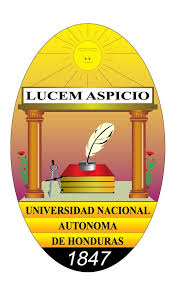 FACULTAD DE CIENCIAS ECONOMICAS,  ADMINISTRATIVAS Y CONTABLESCARRERA DE BANCA Y FINANZASDIAGNOSTICO SOBRE REDISEÑO CURRICULAR ELABORADO: NANCY OCHOAENERO 2015INDICEINTRODUCCION La Universidad Nacional Autónoma de Honduras (UNAH)  realiza un proceso de reforma el cual se orienta a una mayor vinculación con la realidad del país. En este sentido se propone diseñar los planes de estudio de cada una de las carreras de esta máxima casa de estudios. Básicamente se busca integrar elementos de la realidad como las experiencias de vida y la propia academia, por lo que urge formar profesionales calificados, con un alto pensamiento analítico, con habilidades que van a tono con el mundo globalizado en el que vivimos. Para tal efecto la carrera de Banca y Finanzas realiza sus primeras aproximaciones, mediante la realización del presente diagnóstico, el cual presenta elementos de un acercamiento de análisis situacional del campo especifico de la disciplina; Banca y Finanzas, elementos del entorno social de los involucrados, posibles escenarios de trabajo, oportunidades de acceso y retos de tecnología.  Se toma como base el “Proyecto Tuning”, el cual tuvo extensión en varios países de Latinoamérica, el cual explica como fue el proceso en 62 universidades para 2004 y luego como se extendió a 120 un año después, expone todo el proceso metodológico, aplicación y resultados. En esencia propone un modelo pedagógico que involucra la formación mediante la supresión de barreras entre la escuela, la vida cotidiana en la familia, la comunidad y el trabajo. Estableciendo un hilo conductor entre conocimiento cotidiano, el académico y el científico. Por lo tanto se podría entender como “competencia”; complejas capacidades integradas, en diversos grados, que la educación debe formar en los individuos para que puedan desempeñarse como sujetos responsables en cualquier contexto de la vida social y personal. Metodológicamente se hace una exposición de resultados, de cada una de las variables que necesitaban conocerse. PLANTEAMIENTO DEL PROBLEMALa evolución educativa del país ha presentado dificultades en todos los niveles que componen esta área social, siendo las dificultades de acceso al sistema educativo una de las más significativas. Estos apuros se hacen más evidentes entre más avanzado sea el nivel educativo, ya sea el pre-escolar, básico, medio o universitario. Es decir, el paso de un nivel a otro tiene sus inconvenientes de acceso, por ejemplo de nivel pre-escolar al básico, las dificultades no son muy considerables, pero van aumentando cuando se pasa del nivel básico al nivel medio, y se hace aún más agudas al pasar del nivel medio al nivel superior. Según los datos del Instituto Nacional de Estadísticas, el país cuenta con 8.5 millones de habitante de los cuales un 14.6% se encuentra en analfabetismo siendo en su mayoría personas con edad superior a los 15 años, siendo esta la causa principal de que no logren alcanzar sus estudios universitarios. Del total de la población en edad de trabajar, 432,006 personas se encuentran estudiando educación superior y 3, 243,877 habitantes tienen ocupación pero sin nivel educativo.En 2010 las tasas de cobertura para los diferentes niveles fue el siguiente: pre-escolar (5-6 años) 44.5%, básica y 1ero. Y 2do. ciclo (7-12 años) 93.8%, media (16-18 años) 30.7% y superior (19-24 años) 11.6%. Al ser más baja la tasa neta de cobertura del nivel superior que las de los otros niveles, se está ante una problemática de acceso a ese nivel de escolaridad. Según un artículo publicado por diario EL Heraldo (Mayo, 2014) la Universidad Nacional Autónoma de Honduras (UNAH), luego de la reforma educativa, amplió su oferta académica por lo cual ofrece el 67% de las carreras lo que representa el 34% del total de las carreras ofertadas del 2011. Recientemente la máxima casa de estudio aplica un nuevo modelo educativo que está orientado a contribuir al desarrollo sostenible del país en áreas prioritarias, y gracias a ellos se han abierto 15  nuevas carreras que muestran un 12% de crecimiento de su oferta académica.El mercado laboral varía en sus necesidades de forma veloz y supera la velocidad con que las universidades actualizan su oferta académica, debido a la falta de vinculación que hay entre las Instituciones de Educación Superior y la demanda del mercado laboral. La carrera de Banca y Finanzas surge el 24 de septiembre de 1984, con el nombre de Administración Bancaria en el grado de licenciatura. El 18 de Febrero de 1999 se da inició a los tramites del cambio de nombre de la carrera debido a las muchas limitantes en recursos que presentaba dicha carrera, a su vez a las exigencias  del mercado de laboral de profesionales especializados no solo en la banca, ya que al referirse solo a la administración del sistema bancario los espacios de inserción laboral se circunscribían al sistema bancario.Ante tal contexto la UNAH a través del Departamento de Banca y Finanzas se ve en la necesidad de formar un talento humano apto para el mercado laboral financiero, que a su vez combine elementos de experiencias de vida, y así  satisfacer los requerimientos formativos del profesional en el campo específico de la banca y otras empresas financieras y afines a esta actividad. JUSTIFICACIONEl Plan de estudio de la carrera de Banca y Finanzas se ha revisado en otras oportunidades, siendo la última en marzo del 2013, se organizó una comisión curricular, con la finalidad de rediseñar dicho Plan, adaptándolo a las exigencias de las reformas académicas de la UNAH y así mejorar el perfil de los profesionales y generar capacidades para dirigir empresas que van de acorde a los movimientos de la globalización y tomar decisiones en pro de buscar alternativas a los problemas que enfrenta el país. Lo anterior se enmarca en la “Revisión periódica del Plan de Estudio” la cual es una norma establecida por la UNAH, específicamente por la Dirección de Docencia, en donde todas las carreras se revisan en un periodo de cinco años. Existe otro elemento que impulsa dicha revisión, a saber, la “Reforma Universitaria y e l Modelo Educativo” planteado por la última reforma universitaria, igualmente se plantea la relevancia del quehacer académico, convirtiéndolo en el eje principal de la función universitaria.Otro elemento es la globalización y este caso la financiera, la cual es un proceso dirigido a la unificación del mercado financiero mundial, este fenómeno ha venido a desarrollar el sistema bancario nacional en Honduras, y a su vez genera modelos que dinamizan los recursos financieros entre tenedores y tomadores de fondos para generar rentabilidades, oportunidades de trabajo y estar a la vanguardia para ofrecer mejores productos y servicios demandados en el mercado laboral. Es precisamente en este marco que la academia en este caso la UNAH a través de la carrera de Banca y Finanzas necesita formar talento humano que supla las necesidades de esta eminente globalización y aprovechar las oportunidades financieras y sociales. De cara a lo anterior, específicamente en los efectos que ha venido generando la globalización, en diferentes ámbitos, en este caso en la educación, surge el proyecto “Tuning”, el cual se implementó en varios países latinoamericanos, tomando como experiencia piloto cuatro áreas del conocimiento; Administración de Empresas, Educación, Historia, Matemáticas. Dicho proyecto dio inicio en 2004, involucrando en una primera etapa a 62 universidades y seguidamente en 2005 se extendió a 120 universidades más. ¿Pero en que consiste el proyecto? Pues trata de proteger la diversidad cognitiva latinoamericana, a su vez garantiza la no restricción de la independencia de académicos y especialistas. La idea de armonización no se centra en la construcción de un modelo de currículo único, trata de identificar puntos en común de las diferentes carreras, combinando un poco la experiencia de la Unión Europea, dejando el espacio para la diversidad, la libertad y la autonomía. Es un proceso de internacionalización de la educación superior, permite la interacción entre las instituciones y las diferentes disciplinas apuesten a nivel global, lo que genera mayor debate en el rescate de los aprendizajes más generales para cada disciplina a un nivel supranacional. El CSUCA, juega un rol fundamental en este proceso de reforma, dado que es de aquí que emana el concepto de armonización de las carreras de miembros del CSUCA, y en este marco la UNAH da inicio en dicho proceso. Se tomó como pilotaje la Licenciatura en Administración de Empresas de la región de Belice y Republica Dominicana. En si se busca generar un perfil de un profesional con las siguientes áreas de estudio; a) desarrollo personal, b) innovación y emprendimiento, c) gestión estratégica, d)análisis de negocios. Igualmente la estructura del Plan de Estudios, la Malla Curricular, los créditos, las modalidades de graduación, las orientaciones metodológicas de proceso de formación, los criterios de evaluación, los Syllabus o contenidos mínimos en los cursos que integran la estructura del plan piloto, en el cual se determinó como referente para la facilitación de la movilidad académica de estudiantes, docentes y profesionales  en la región centroamericana.   OBJETIVO GENERALAnalizar la situación actual de la carrera de Banca y Finanzas e identificar elementos para sustentar el proceso de desarrollo Curricular bajo el enfoque de Competencias. 4.1 OBJETIVOS  ESPECIFICOS4.1.1 Identificar desde cada uno de los actores, los factores que han limitado el desarrollo óptimo de  la Carrera de Banca y Finanzas.4.1.2 Conocer el desempeño en el mercado laboral de los egresados de la Carrera de Banca e identificar buenas prácticas 4.1.3 Rescatar valoraciones desde los empleadores sobre el desempeño de los profesionales en Banca y Finanzas.4.1.4 Mapear cuales son las competencias tanto genéricas como específicas necesarias para incluir en el proceso de reforma curricular Identificar propuestas de mejoras en diferentes áreas y así incluirlas en el proceso de reforma curricularDar a conocer las expectativas que tienen tanto estudiantes y docentes para mejorar el Plan de la Carrera.  GENERALIDADES EN LOS PROCESOS DE REFORMA EN LA UNAHLa Universidad Nacional Autónoma de Honduras (UNAH) es una institución autónoma del Estado de Honduras, con personalidad jurídica, que goza de la exclusividad de organizar, dirigir y desarrollar la educación superior y profesional del país. Por mandato constitucional, contribuirá a la investigación científica, humanística y tecnológica, a la difusión general de la cultura y al estudio de los problemas nacionales con el fin de participar en la transformación de la sociedad hondureña.5.1  ReformasDesde el año 2006 la Comisión de Transición aprobó que la UNAH se rigiera bajo las Normas Académicas de Educación Superior, que son aplicadas por las 20 instituciones de educación superiores en el país, ya que la institución contaba con unas normas académicas obsoletas, por consiguiente no estaban acorde a los estándares internacionales.Con el propósito de mejorar la calidad educativa  e ingresar a la sociedad profesionales universitarios altamente competentes, el Consejo Universitario de la Universidad Nacional Autónoma de Honduras (UNAH) aprobó un total de 372 artículos de las nuevas Normas Académicas. Se explicó que estas normativas son las que regularán todas las dimensiones y aspectos de la vida académica de la universidad y que establecen tanto los deberes como los derechos de los estudiantes, docentes y personal administrativo de la Máxima Casa de Estudio del país.Según opinión de la Vicerrectora Rutilia Calderón una de las prioridades de la Máxima Casa de Estudios para este año (2014) es la profundización y avance de la reforma académica en dos vías, la primera de ellas implica el fortalecimiento y mejoramiento de lo que la Universidad tiene y la segunda, contempla la creación de los nuevos espacios, ofertas e iniciativas de desarrollo académico en cada una de las 10 facultades y de los ocho centros regionales.Entre las líneas de la reforma académica está la mejora continua de la calidad y pertinencia de la docencia, investigación y vinculación con la sociedad debido a que la Universidad ya cuenta con los lineamientos, la metodología, los instrumentos y con las capacitaciones para que la primera etapa de la evaluación de la calidad, que es la autoevaluación de todas las carreras (técnicos, licenciaturas y postgrados) se logre con mayor eficienciaPara promover las prioridades de la reforma académica como líneas de acción de los profesores y lograr la participación de la mayoría de ellos en los diferentes grupos de trabajo, las autoridades universitarias iniciaron una serie de encuentros con los decanos, coordinadores de carrera, jefes de departamento y docentes de las distintas facultades.Uno de los factores de éxito de la reforma académica es que el proceso se acompañe en todo momento con un programa de capacitación de los profesores. Si estamos trabajando currículos innovadores no hay que esperar a tener el nuevo diseño para empezar a capacitarse, sino que esto debe de ocurrir de una manera simultánea.De acuerdo con la funcionaria, la UNAH cuenta con las herramientas necesarias para realizar con éxito el proceso de reforma académica, el cual incluye, la revisión de la oferta de las diferentes carreras que la universidad ofrece y la evaluación de las competencias del cuerpo docente, en los aspectos pedagógicos y disciplinarios de mejorar la calidad educativa.Dichos artículos son el 142 y 148 los cuales establecen los grados académicos en nivel de educación superior, plasmando que existen tres niveles: grado, postgrado y doctorado, y que los nombres de los títulos universitarios se regirán según los criterios establecidos por el Consejo Superior Universitario Centroamericano (CSUCA).Sin dudas que la gestión de la actual rectora Julieta Castellanos, la UNAH ha logrado importantes cambios, sin embargo; aun hay retos que cumplir de cara  a las exigencias del mercado y a las necesidades de desarrollo científico y tecnológico sobre las cuales estructurar una mejor Honduras en el futuro.  OFERTA ACADEMICA DE LA UNAH EN RELACION A OTRAS UNIVERSIDADES La Universidad Nacional Autónoma de Honduras es financiada por el Estado, debido a esto puede ofrecer estudios de toda la universalidad, ofrece tanto carreras del campo de las humanidades, artes y deportes, así como también carreras demandadas por el sector empresarial como ingenierías, medicina, etc. De forma que los estudiantes pueden escoger las carreras de su preferencia.Actualmente la UNAH ofrece un total de 46 carreras de grado Licenciatura distribuidas en distintas Facultades dentro de la Máxima Casa de Estudios, así mismo ofrece 19 carreras de grado Técnico Universitario, 21 Especialidades y 5 Master en la rama de la Medicina, 14 Master, 2 Doctorados y 4 Especialidades en el área de la Ciencias Sociales, 7 Master en el área Econoadministrativa y 2 Master en la rama Fisicomatemática.  La UNAH ofrece el 67% de las carreras que hay en el mercado de la educación superior pública; es por ello que una de las grandes apuestas luego de la reforma educativa, fue la ampliación de su oferta académica. De acuerdo a datos proporcionados por la vicerrectoría Académica, desde el período de la Señora Rectora Julieta Castellanos, se han abierto cerca de 15 nuevas carreras en distintos niveles académicos, debido a eso se puede analizar que entonces la UNAH incrementó su oferta en 12% según el informe “Estado de la Educación en Honduras”, que elaboraron Ramón Salgado y Renán Rápalo, dicho documento expresa que la UNAH tenía, para 2011, 124 carreras universitarias, también relata que en cuanto al número de carreras ofertadas, las instituciones privadas ofrecieron un 50% del total de carreras para el año 2011.Actualmente se aplica un nuevo modelo educativo en la máxima casa de estudios por lo que se ha ampliado la oferta educativa. Entre esas carreras están: cuatro licenciaturas (Nutrición, Antropología, Astronomía y Astrofísica, Desarrollo Local), dos carreras técnicas (Calidad de Café y Desarrollo Local) y ocho posgrados en diferentes campos del conocimiento. Entre esos posgrados destacan: Doctorado en Dirección Empresarial, Maestrías en Gestión de Telecomunicaciones, Gestión Informática, Psicología Industrial, Psicología Social, Botánica Tropical y Biodiversidad; Seguridad Alimentaria Nutricional; Gestión de Riesgos).Este nuevo modelo educativo, está orientado a contribuir al desarrollo sostenible del país en áreas prioritarias. Según la opinión de las autoridades ya se ha iniciado el proceso de operacionalización del nuevo modelo educativo, a través del proceso de Desarrollo Curricular como una manera de fomentar y mejorar la excelencia, relevancia y equidad de la educación universitaria. El proceso de evaluación de la calidad de todas las carreras de la UNAH se está realizando y en este momento el 80% de las carreras de grado están presentando su informe de autoevaluación. Estos datos que proporcionen las carreras servirán para diseñar el plan de mejoras que se implementará desde el año pasado (2014) los procesos de acreditación de carreras. En Honduras solo un par de universidades cuentan con carreras acreditadas y certificadas a nivel internacional pero lastimosamente la universidad muestra atrasos sustanciales en esta materia.En comparación con las Universidades Privadas, éstas tienen una reducida oferta académica que brindar, detalladas a continuación:  •	La UNITEC se muestra como una de las más fuertes entre estas universidades debido a que cuenta con la mayor oferta académica en relación a las demás privadas; ofrece 9 Licenciaturas, de las cuales Finanzas tiene cierta relación con la carrera Banca y Finanzas que ofrece la UNAH, así mismo cuenta con 3 Especialidades en Ciencias de la Salud, 1 Doctorado en Economía, 8 Ingenierías y 13 Postgrados.•	La UNICAH cuenta con 10 carreras de grado en Licenciaturas, 4 Ingenierías y 11 Postgrados conformados por Maestrías, Doctorados y Especialidades.•	La UTH conforma su oferta académica con 7 Licenciaturas, 4 Ingenierías y 6 Maestrías•	LA CEUTEC que se deriva de la UNITEC ofrece 8 Licenciaturas, 2 Ingenierías y 4 Carreras Técnicas.•	La UPNFM ofrece 16 Licenciaturas.•	La UJCV cuenta con una oferta académica de 12 Licenciaturas y 7 Técnicos Universitarios.•	La UMH solamente ofrece 6 Licenciaturas.No hay duda que las Universidades Privadas están en constante crecimiento en cuanto a su oferta económica se refiere, sin embargo; el acceso a las mismas está limitado para las familias que no cuentan con los recursos económicos necesarios, por lo que muchas personas optan por estudiar en la UNAH debido a la universalidad de carreras que ofrece y sus simbólicos pagos por matricula, siendo está la Máxima Casa de Estudios del país.6.1  OFERTA ACADEMICA DE LA FACULTAD DE CIENCIAS ECONOMICAS La Facultad de Ciencias Económicas cuenta con un total de 12 carreras profesionales, 10 de grado Licenciatura y 2 de grado Técnico Universitario, lo que representa un 18% del total de Licenciaturas y Técnicos Universitarios que ofrece la Máxima Casa de Estudios, esto le permite al estudiante tener la libertad de escoger la ocupación o profesión que más le parezca y que la misma se ajuste a sus necesidades personales y económicas, ayudándole a desarrollarse cultural y emocionalmente y que le brinde la posibilidad de aumentar sus experiencias laborales en el futuro. 6.1.1 Número de estudiantes matriculados en la Facultad de Ciencias EconómicasPara el tercer periodo del 2014, en la Facultad de Ciencias Económicas se registró una matrícula de 12,077 alumnos, de los cuales 556 alumnos son de Primer Ingreso que representa el 4.60% y los restantes 11,521 de Reingreso representados en el 95.40%.Del 100% de alumnos que ingresaron a la Facultad de Ciencias Económicas, el 21.68% pertenecen al área de Contaduría Pública y Finanzas y el 0.05% a la carrera Comercio Internacional con Orientación en Agroindustria. En la carrera de Banca y Finanzas fue matriculado un 10.39% obteniendo así el 5to lugar en mayor porcentaje de alumnos matriculados, por lo que se espera que con las nuevas reformas académicas junto con el liderazgo, prestigio y solidez que están alcanzando los bancos dicha carrera alcance una mayor captación de estudiantes especializados en esta rama, como se observa en el siguiente gráfico:Grafico No. 1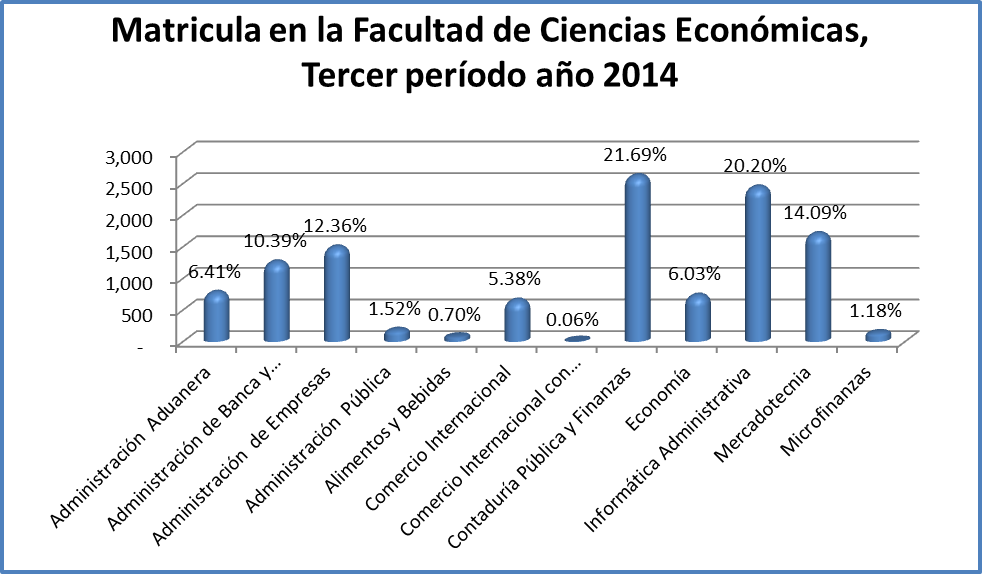 Fuente: Elaboración propia con datos proporcionados por la Dirección del sistema Estudiantil de Ingresos, Permanencia y Promoción y Dirección de Estadísticas SEDI.6.1.2 Número de estudiantes egresados en la Facultad de Ciencias Económicas	Hasta el tercer periodo del año 2014 se observa que en la mayoría de las carreras egresan en mayor proporción mujeres, lo que representa el 64.37% en comparación al 35.63% que representan los egresados de sexo masculino, es decir que para las carreras donde se utiliza más fuerza física como ser Administración de Empresas Agropecuarias y Alimentos y Bebidas se requiere del sexo masculino, mientras que para las áreas del sector económico y financiero actualmente se contratan más mujeres debido a que se ha comprobado que los niveles de ingreso de una empresa se incrementan por múltiples razones, ya sea por su belleza o por que la mujer en realidad se está volviendo más productiva que el hombre en cuanto a generar más ingresos para la empresa se refiere, como se puede observar en el siguiente grafico predomina el sexo femenino:Gráfico No. 2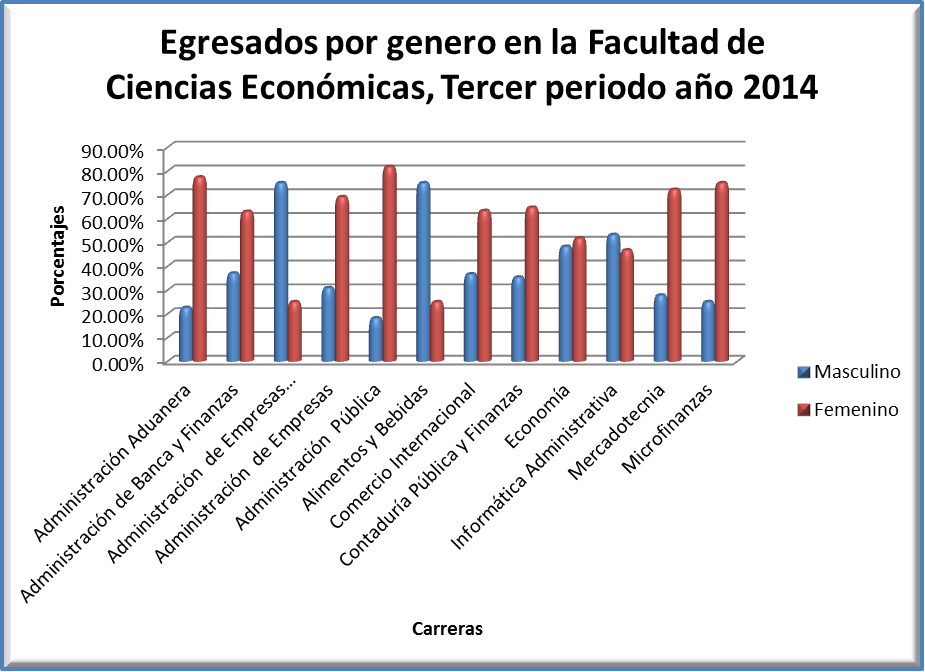 Fuente: Elaboración propia con datos proporcionados por la Dirección del sistema Estudiantil de Ingresos, Permanencia y Promoción y Dirección de Estadísticas SEDI.POSICION ESTRATEGICA DE LA CARRERA DE BANCA Y FINANZAS7.1  Creación y EvoluciónLa carrera de Administración Bancaria fue creada y aprobada en de sesión de Consejo Universitario por Acuerdo No. 11, Acta No. 439 del 27 de septiembre de 1984, quedando integrada a la Facultad de Ciencias Económicas, en el departamento de Administración de Empresas, estructurado en 48 asignaturas y 196 unidades valorativas.Ocho años después, en diciembre de 1991, se recaudó el Plan de Estudios, según Acuerdo 142.91 del Consejo Universitario, Acta No. 517, punto 8, al modificar los semestres por periodos académicos y la actualización de asignaturas del Plan.Posteriormente mediante Acuerdo “58-97, Acta No.657 – 97 del 24 de abril de 1997 el Consejo Universitario aprobó el cambio de nombre de la Carrera de Administración Bancaria por el de carrera de Banca y Finanzas, lo mismo, la actualización del Plan de Estudios. Por lo que en el año 2000, se crea el Departamento de Banca y Finanzas.No obstante las limitaciones de la carrera en sus recursos financieros y físicos, el potencial del mercado de trabajo y necesidades de profesionales especializados permite un incremento a la matricula, siendo de   1,255 para el año actual.En los 30 años que tiene de funcionar la carrera se han graduado 770 alumnos con la suerte de que la gran mayoría ha encontrado oportunidades de trabajo en el sector financiero.7.2  Misión de la Carrera Somos una carrera orientada a formar profesionales universitarios capaces para desempeñarse eficientemente como funcionarios de las instituciones del sistema financiero, asesores para la planificación administrativa de las finanzas, consejeros técnicos en administración financiera, ejercer funciones ejecutivas en organismos internacionales y nacionales, dirigir la administración financiera de empresas mercantiles, de seguros, agrupaciones o asociaciones y cargos administrativos y gerenciales de entes gubernamentales.7.3  Valores de la Carrera7.4 Objetivos Generales de la carrera de banca y finanzas•	Asumir una conducta humana y profesional con fundamento en principios y valores congruente con el papel económico, social y cultural de los servicios bancarios, orientados al desarrollo económico y social.•	Aplicar conceptos y prácticas gerenciales que permitan satisfacer y solucionar problemas de la administración bancaria o instituciones financieras proveyendo alternativas, políticas, estrategias y seguir el comportamiento del negocio financiero en coherencia con las exigencias de los sectores de la producción, el comercio y servicios.•	Alcanzar niveles aceptables de competitividad en áreas funcionales de las instituciones identificando en ellas la gestión, desarrollo y conducción adecuada de políticas administrativas, estrategias, procesos, y procedimientos inherentes a la administración bancaria y financiera que sean congruentes con el medio competitivo del sistema bancario y financiero.7.5  Objetivos específicos de la carrera•	Participar en la toma de decisiones estratégicas que propendan a satisfacer las necesidades de los servicios bancarios y financieros que demandan los usuarios de los mismos.•	Interpretar la interacción de la influencia del ambiente económico y financiero con la satisfacción de las necesidades sociales y actuar en consecuencia con las tendencias del momento.•	Lograr la eficiencia y la eficacia en los procesos y procedimientos de la administración bancaria y financiera que sean congruentes con el medio competitivo  del sistema bancario y financiero.•	Lograr rentabilidad integral de las operaciones financieras, mediante la racionalización de recursos y realización  de actividades en la producción de servicios y productos  financieros, la expansión y crecimiento empresarial.•	Optimizar el desempeño profesional mediante la integración der conocimientos y experiencias.7.6 Matricula en la Carrera de Banca y Finanzas Tal y como muestra el gráfico No. 3,  los porcentajes de incremento de la matrícula de estudiantes de la Carrera Administración de Banca y Finanzas en Ciudad Universitaria desde el año 1985 hasta el presente año ha sido variante.De acuerdo a la experticia del Jefe del departamento Lic. Rigoberto González de dicha carrera, argumenta que en los años 1985-2002 se presentó un decrecimiento variado  de un 34% y se debe a que la carrera era muy poco conocida ya  que era recién creada y los estudiantes se orientaban a otras carreras. En los años 2003-2014 la matricula se ha elevado en un 66% dado que existen razones por las cuales se debe este  incremento,  la primera es porque las carreras más antiguas están bastantes saturadas  y el mercado laboral se encuentra agotado, la segunda se debe a que el programa de la carrera ofrece una amplia capacitación a los estudiantes de tal manera que al obtener el título les permite desempeñarse en cualquier empresa ya que adquieren un conocimiento bastante diversificado y por último la carrera se encuentra en un horario flexible que le permite a los estudiantes trabajar y estudiar por estas razones antes mencionadas existe una mayor afluencia de aspirantes a esta profesiónGrafico No. 3Número de matriculados en la Carrera de Banca y Finanzas 1985-2014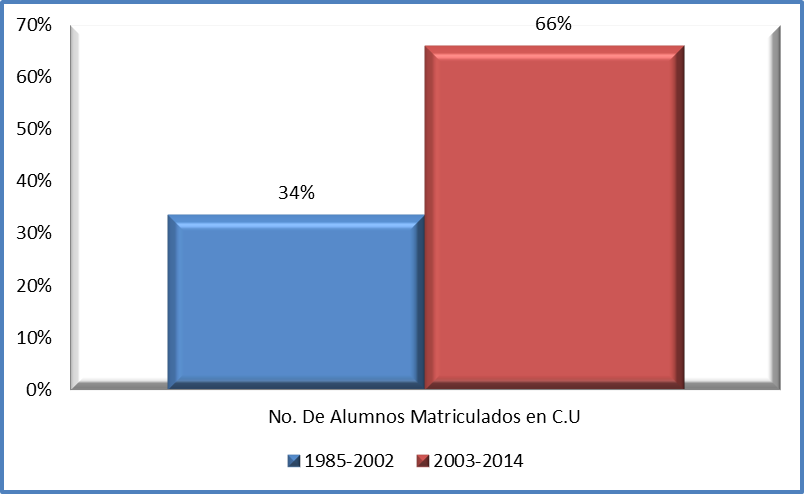  Fuente: Elaboración propia con datos obtenidos de la Dirección del Sistema Estudiantil de Ingresos, Permanencia y promoción y Dirección de Estadística SEDI.7.7 Numero de graduados de la Carrera de Banca y Finanzas En este sentido el número de graduados de la Carrera Administración de Banca y Finanzas desde su promoción en 1990 hasta el mes de Septiembre del 2005 es muy bajo, siendo este un 22%, valor que representa 160 del total de graduados y esto debido a que el periodo de formación  tarda un ciclo de 5 años  pero como hay personas que trabajan les toma un pocos más de tiempo graduarse ya que existen empresas donde les dan elegir entre el estudio o el trabajo y también porque los alumnos  se tarda en realizar el procedimiento correspondiente para graduarse. Entre el 2006-2014  el número de graduados incrementa en un 78% lo que significa 720 del total de graduados, dicho aumento se debe a que existe un crecimiento vegetativo  de la población de alumnos en esta carrera, por lo cual al crecer la matricula hay una relación directamente proporcional  ya que el número de graduados va en función de la matrícula, también su crecimiento se debe a que el mercado laboral y dentro de este el sistema financiero ha crecido y en él se encuentran oportunidades de empleo para el profesional de esta carrera  para que se pueda desempeñar en diferentes  áreas. Gráfico No. 4Número de Graduados de la Carrera de Banca y Finanzas 1990-2014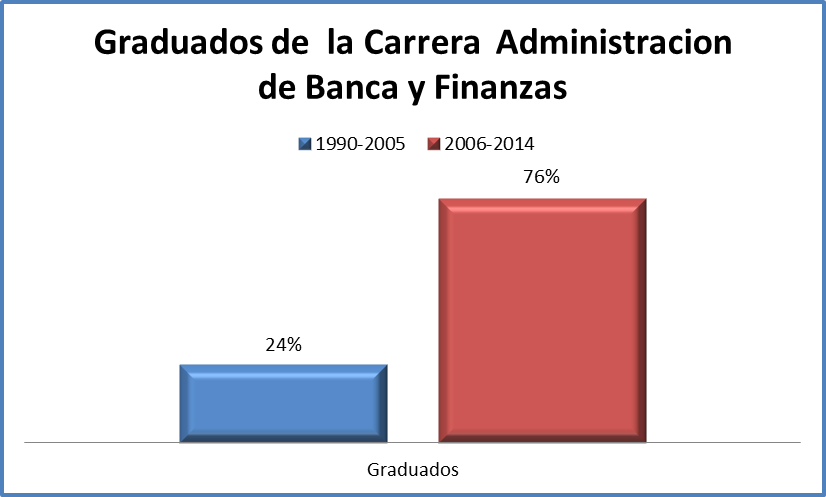 Fuente: Elaboración propia con datos obtenidos de la Dirección del Sistema Estudiantil de Ingresos, Permanencia y promoción y Dirección de Estadística SEDI.7.8 Áreas de DesarrolloEl licenciado en Banca y finanzas puede prestar sus servicios en:•	Bancos Comerciales.•	Bancos de Desarrollo.•	Asociaciones de Ahorro y Préstamo.•	Otras oficinas financieras.•	Compañías Aseguradoras.•	Cooperativas de Ahorro y Crédito.•	Bolsa de Valores.•	Gerencia Financieras en Empresa Privada.•	Organismos Financieros Nacionales e Internacionales.•	Docencia en educación media y superior.•	Ejercicio profesional independiente.Lo antes mencionado brinda la seguridad de que como profesionales de esta carrera al momento de graduarse existe en cierta medida diferentes escenarios donde pueden prestar los servicios profesionales ya sea en el sector público como el privado.La carrera de Banca y Finanzas ha hecho un gran aporte en cuanto a la formación de talento humano inculcando valores primordiales sobre todo la ética , preparando profesionales  en distintas áreas ya que su orientación es hacia el sistema financiero y a otros rubros  del mercado laboral, por lo cual el graduado de esta carrera tiene la opción de insertarse en el área de su elección donde pueda tener una amplia experiencia  y es muy buena oportunidad para el alumno que se especialice ya que  el sistema financiero brinda oportunidades de aprendizaje en el área de la banca y las finanzas.CONTEXTO EN EL QUE SE DESENVUELVE LA DISCPLINA8.1 Sistema Financiero Nacional Un país no se puede desarrollar económicamente si no existe una economía que desarrollar, y una economía no existe hasta que no hay organismos que lo integren y regulen. Esta frase hace referencia a la importancia que tiene las  instituciones  bancarias en una economía; no se puede ignorar la importancia de la estructura financiera en un país, ya que los bancos prestan servicios económicos y sociales mucho más importantes de lo que generalmente se cree. Pensando en esto y en su misión de contribuir con el desarrollo del país, la Universidad Nacional Autónoma de Honduras, crea en el año de 1984 la carrera de Banca y Finanzas con el propósito de formar profesionales capaces de desenvolverse en el sistema bancario financiero y de contribuir a que la economía avance y genere prosperidad para el país. Al ser el sistema bancario el principal mercado laboral para el cual se preparan los estudiantes de la carrera de Banca y Finanzas, hemos optado por realizar un análisis de este,  que nos ayude a conocer como el surgimiento y  los cambios que se han dado en las instituciones bancarias han contribuido de cierta forma con la creación, evolución de la carrera y formación de talento humano creativo e innovador, que logre la productividad de los servicios bancarios de forma eficiente y eficaz.8.2 Antecedentes de la Banca HondureñaEl sistema bancario hondureño ha ido creciendo y sufriendo muchos cambios a lo largo de los años y desde su creación en 1888, cuando se concedió la autorización de fundar dos bancos denominados, Banco Centroamericano y Banco Nacional Hondureño, ambos con facultad de emitir billetes, y quienes en el mismo año se fusionaron formando lo que se conocía como Banco de Honduras. Años después (en 1913) es creado por la compañía bananera Vaccaro Brothers and Company otro banco privado con el nombre de Banco Atlántida, facultado para emitir dinero con la firma del ministro de Hacienda; por otro lado en ese mismo año surge el Banco de Comercio, autorizado para emitir billetes hasta que Banco Atlántida lo compró en el mismo año que se fundó.“En  1917 surge  también  la Sociedad Anónima "El Ahorro Hondureño", sociedad de ahorro y seguros que en 1960 se convirtió en banco comercial bajo la denominación Banco de El Ahorro Hondureño, S.A.. Para 1948 abrió sus puertas al público en la ciudad de Tegucigalpa otra institución denominada  Banco Capitalizadora Hondureña, S.A.; así mismo se crea Banco de Occidente en 1951, Banco Continental en 1974, Banco Financiera Comercial Hondureña, S.A. en 1994, entre otros. Sistema Financiero Hondureño...” (2011). Recuperado el 24 de febrero de 2015 de http://www.monografias.com/trabajos89/sistema-financiero-hondureno/sistema-financiero-hondureno.shtml#ixzz3Hhb3zTci.8.3  Regulación bancariaCon la fundación del BCH se promulga una legislación para que este ejerza su fusión de supervisión, vigilancia y control de las instituciones bancarias, entre las leyes emitidas están: Decreto N°51 de la Ley Monetaria, Decreto N° 53 de la Ley de Banco Central,  N°. 63 de la Ley para Establecimientos Bancarios, N°71 de la  Ley del Banco Nacional de Fomento, y N°72, Ley de Organización de la Banca Nacional; todas fueron proclamadas en febrero de 1950.A partir de 1990 se inicia en Honduras un proceso de liberación y modernización del sistema financiero promulgándose la ley de Ordenamiento Estructural de la Economía. Luego en 1995 se reforma el marco regulatorio del sector financiero, siendo los acontecimientos principales el decreto legislativo N°.115-95, que regulará la organización, constitución, funcionamiento, fusión, transformación, y liquidación de las instituciones del sistema financiero y el decreto   N°155-95 de  la Ley de la Comisión Nacional de Bancos y Seguros, según el artículo 246, atribución 32 de la Constitución de la Republica, estableciendo que el  Presidente de la Republica ejercerá la vigilancia y control de las instituciones bancarias, aseguradoras y financieras por medio de la Comisión Nacional de Bancos y Seguros y el decreto legislativo N°.228-96 de diciembre de 1996 que reforma la Ley del Banco Central de Honduras, haciendo que las funciones asignadas a dicha institución se reduzcan y limiten a velar por el mantenimiento del valor interno y externo de la moneda nacional y propiciar el normal funcionamiento del sistema de pagos.8.4  Carrera de Banca y Finanzas y su relación con el sistema bancario financieroA medida que el sistema bancario financiero del país iba avanzado, creciendo y desarrollándose cada vez más, no solo en número de instituciones sino también en operaciones y tecnologías, se hizo necesaria la preparación y formación de personas capaces de atender las necesidades y exigencias del mercado laboral financiero.En la década de los 80, Honduras contaba con la operación de 16 bancos siendo en su mayoría de carácter privado-comercial.  A pesar de la existencia de tantas entidades bancarias, el país no poseía talento humano especializado en el manejo de instituciones bancarias, capaces de reaccionar rápidamente ante situaciones y cambios en el entorno de manera eficiente y eficaz. La Universidad Nacional Autónoma de Honduras como máxima institución encargada de formar profesionales que suplan  la demanda laboral, y comprometida con el desarrollo del país crea en 1984 la carrera de Banca y Finanzas en el grado de licenciatura, la cual se denominó en primera instancia como Licenciatura en Administración Bancaria. Desde entonces la UNAH  se ha encargo de la formación académica (teórico-práctica) que habilita a los futuros profesionales a enfrentar con diligencia, eficiencia, eficacia, oportunidad y preferencia, las exigencias de la dinámica bancaria interrelacionada con el acontecer del desarrollo económico, social y cultural  de la actualidad.Al igual que los bancos, las leyes y reglamentos, y las entidades encargadas de la supervisión y vigilancia, la licenciatura en Banca y Finanzas ha ido teniendo una serie de modificaciones a lo largo de los 30 años de su existencia. Es decir que se ha ido innovando y actualizando para estar acorde a los cambios de estrategia y política, económica, financiera y empresarial que exige el mercado globalizado y que permite al profesional egresado ser suficientemente calificado y demandado en el medio. 8.5 Número de BancosEl sistema bancario  financiero de nuestro país  está formado por un número significativo de instituciones, las cuales prestan servicios de intermediación financiera contribuyendo así con desarrollo económico del país. Además son el principal mercado laboral para el cual están capacitados los profesionales de Banca y Finanzas. A  continuación se detallan los nombres de estas instituciones:Cuadro No. 1Fuente: elaboración propia con base en información recuperada de CNBS, 2014, Instituciones Supervisadas.El  crecimiento bancario ha tenido como repercusión en el ámbito educativo, manifestándose un aumento en el número de estudiantes y profesionales de la carrera de Banca y Finanzas en los últimos años, dado que cada vez se demanda más talento humano bien formado y especializado para que lleve a cabo funciones específicas  y propias de la banca.8.6 Oportunidades de CrecimientoEl mundo financiero en Honduras está en constante movimiento. De hecho, la mayor parte del mercado laboral depende del sector de bancos y financieras, pues ellos manejan uno de los aspectos más importante para las empresas del país: los aspectos financieros. En gran medida, la estabilidad económica depende del perfecto funcionamiento de estas áreas, pues es su papel velar porque todo se mantenga con el equilibrio necesario. Es así como se hace evidente que las empresas buscarán contratar cada vez más personal para que forme parte de estos equipos de trabajo. Sin embargo, la  pregunta es ¿será cierto que la demanda de profesionales en estos sectores aumenta?  8.7 Crecimiento de este sector laboral en los últimos años Ante esa pregunta, la respuesta en los últimos años siempre ha sido sí, a pesar de la crisis financiera por la que la economía mundial atravesó. En Honduras, los establecimientos financieros y de demás rubros del mismo sector contaban para el 2009, con un total de 95 mil 443 (95, 443) profesionales. Esta cifra aumentó en el 2010 y ese año se cerró con un resultado de 106 mil 976 (106, 976) personas con plazas en algún departamento económico. Este desarrolló fue más evidente en el 2011, cuando se tuvo un total de 108 mil 424 (108, 424). Con estos números, se hace evidente que, en tan solo tres años, se tuvo un auge de casi 13 mil puestos de trabajo más.  Para algunos expertos, la crisis financiera jugó a favor de estos profesionales, principalmente entre los que estaban desempleados, pues obligó a las empresas a contratar mucho más personal experto que los ayudara a salir adelante ante esto. Para otros, la respuesta ante esta creciente demanda es que el mundo económico jamás se detiene y siempre necesita de trabajadores capacitados que ejecuten las labores. Los que sí es cierto es que las oportunidades laborales para estos empleados han aumentado y lo seguirán haciendo en una buena medida. Esto se debe en gran manera a que en Honduras se han encontrado con personas con grandes capacidades para afrontar  los retos que estos sectores demandan y que, gracias a esto, se convierten en piezas fundamentales de cada empresa para sacar  adelante y mantener los aspectos financieros.  Es por eso que en estos profesionales descansa una responsabilidad mayor que las de los diferentes departamentos. Como ya se señaló,  del sector financiero y de su eficiencia en el trabajo dependerá que las empresas logren mantener el equilibrio en los aspectos económicos. Por su parte, el sector de bancos debe velar porque todas las transacciones (en sus diferentes naturalezas) se mantengan y realicen de la mejor manera.  Al final, lo relevante de estos sectores es que están en interacción con el aspecto que más le interesa a cualquier empresa: el económico. Gracias a eso, el papel que se les da en las organizaciones es muy grande, pues toda decisión en ella debe ser aprobada previamente por el personal financiero de una empresa. 8.8 Principales escenarios de los profesionales del sector de bancos y financiero Los profesionales del sector de bancos y el sector financiero se pueden desempeñar en diferentes puestos y estos dependerán del grado de preparación que ellos tengan. La gama de estos puestos es amplia y se encuentran desde trabajos de menor jerarquía hasta altas funcionalidades dentro de una compañía. Algunos ejemplos de plazas en estas áreas pueden ser  •Cajeros•Corredores de bolsa•Ejecutivo corporativo•Gerente de crédito•Gerente de finanzas•Gerente de agencia•Jefe  de depósitos•Jefe de de créditos, entre todos. Como se señaló, son muchos los indicadores que demuestran la creciente necesidad de estos profesionales en los sectores. Es por esto que ellos deben estar lo más preparados posibles con los conocimientos que el sector demanda, así como de las diferentes habilidades, características y competencias que se exigen. Todo esto deberán demostrarlo desde el proceso de reclutamiento, hasta cada una de las tareas que ejecuten cuando ya tienen el trabajo.   MARCO TEORICO9.1 EpistemologíaLa Organización de los Estados Iberoamericanos para la  Educación, la  Ciencia y la Cultura (OEI, 2001) considera como aprendizaje toda modificación del comportamiento, la información, los conocimientos, la comprensión, las actitudes, las competencias o las capacidades que no pueden atribuirse al crecimiento físico ni al desarrollo de esquemas de comportamiento innato.Paulo Freire (1976) menciona que la educación verdadera es praxis, reflexión y acción del hombre sobre el mundo para transformarlo. En boca de este extraordinario pedagogo, la afirmación está respaldada por una amplia experiencia llevada a cabo en varios países como ser Brasil y Chile, o sea, en la compleja trama de la realidad latinoamericana, donde plantear tan sólo la posibilidad de la transformación del mundo por la acción del pueblo mismo,  es convulsionar el orden anacrónico en que todavía nos movemos.Un profesor norteamericano Thomas G. Sanders que ha estudiado detenidamente la pedagogía de Freire, da la siguiente definición de concienciación: “significa un despertar de la conciencia, un cambio de mentalidad que implica comprender realista y correctamente la ubicación de uno en la naturaleza y en la sociedad; la capacidad de analizar críticamente sus causas y consecuencias y establecer comparaciones con otras situaciones y posibilidades; y una acción eficaz y transformadora. Psicológicamente, el proceso  encierra  la conciencia de la dignidad de uno: una 'praxis de la libertad'. Si bien el estímulo del proceso de concienciación deriva de un diálogo interpersonal, a través del cual uno descubre el sentido de lo humano al establecer una comunión a través de encuentros con otros seres humanos, una de sus consecuencias casi inevitables es la participación política y la formación de grupos de interés y presión.”  (La educación como práctica de la libertad, P.14)Pero existen muchas teorías sobre la visión que se tiene ante la educación, las cuales han sido brindadas por grandes pensadores, que con su experiencia y conocimiento nos han dejado escritos que son tesoros para todo aquel que quiera entender el mundo de la educación. Según Platón el conocimiento está implantado en nosotros mismos y se encuentra persistente en la mente pues nacemos con él, así sostenía que conocer en realidad es volverse conscientes de lo que ya tenemos latente dentro de nosotros, es decir este no se aprende con facilidad. Por ello decidió crear un método de enseñanza que llevara a cabo apropiadamente inquisiciones verbales, tal fue:LA DIALÉCTICA: Procesos ordenado del debate, de la discusión y de la argumentación mediante las cuales podemos establecer apropiadamente afirmaciones satisfactorias, dicho de otra manera proceso por el que conocemos conclusivamente (deductivo.)Su metafísica pretende llegar a la realidad última de las cosas que termina con la forma de bien, su epistemología presenta al hombre como dotado que le permita alcanzar el entendimiento del mundo y su sistema de valores o axiología se basa en la naturaleza absoluta del bien.Por ello decimos que la teoría educativa de Platón está constituida exclusivamente en forma de dialogo, que en si son registros de indagaciones dialécticas sobre conocimiento ya que la forma superior de la existencia del hombre es la búsqueda de este.Platón cree que según la naturaleza los hombres contribuyen de diversos modos a la sociedad nos dice que la verdadera educación sé debe inculcar solo en aquello que puedan sacar ventaja de la misma y esta ha de ser primordialmente responsabilidad del Estado que tiene el deber de seleccionar a los más capaces intelectualmente puesto que solo algunos tienen la capacidad de ver el mundo inteligible. Ya que el proceso de educación ha de servir al estado según la república.Con esto podemos ver que la finalidad de la educación para Platón es alcanzar un estado ideal que tenga las cuatro virtudes prudencia, valor, temperancia y justicia. Según Aristóteles la tarea fundamental del maestro es proporcionar al niño las  experiencias necesarias para realizar un juicio reflexivo final que conduce al conocimiento definitivo, puesto que el niño al nacer tiene la mente en blanco la cual recibe las experiencias sensoriales y luego por acción de la potencia racional, latente en la mente se van estructurando los principios generales o conocimientos.Este esquema ha influido notablemente en los sistemas de enseñanza y aprendizaje hasta los tiempos modernos y sobre él se funda el concepto tradicional de que la tarea del maestro es ir proporcionando los conocimientos necesarios a la mente en desarrollo.
Aristóteles plantea el tipo de educación que se requiere para producir un estado ideal y lo divide: en gobernantes, guerreros y trabajadores en el cual los esclavos no cuentan como miembros de este, y cree que el estado debía poseer el control completo sobre la educación la cual debería ser la misma para todos y esta educación debía consistir en moldear a los niños para que se convirtieran en los tipos de ciudadanos requeridos por el estado.El panorama en nuestro país es muy diferente al que plantea Platón, ya que si bien es cierto se nace con el conocimiento, pero la mayoría de las personas no cuentan con los recursos económicos suficientes para apoyar  las capacidades que tiene cada individuo. Así mismo, podemos observar que la dialéctica no es un método utilizado para el desarrollo intelectual del estudiante en nuestra sociedad, ya que solo se hace uso de éste con mayor  frecuencia, en el nivel primario y secundario en donde el maestro incentiva al alumno a crear mesas redondas, concursos o debates para la discusión de temas a desarrollar en la clase. Con este método el alumno puede desenvolverse, deja un lado su timidez para volverse participativo, aprende a trabajar en equipo y se motiva a investigar para luego debatir sus opiniones. Hoy en día, los métodos de enseñanza a nivel universitario son muy diferentes a los implementados en la educación primaria y secundaria, ya que la dialéctica es el método menos utilizado por la mayoría de los docentes, el estudiante no es visto como un pupilo sino como competencia en donde la opinión de éste no es tomada en cuenta en la mayoría de los casos, por encontrarse en un nivel de jerarquía menor al del docente, todo lo contrario a lo que expone Aristóteles anteriormente; aquí ya no se trata de instruir y ampliar el conocimiento del alumno, sino de una competencia por parte del catedrático en donde él se hace sentir un gobernante y su prepotencia no le permite aceptar la famosa frase “el alumno supera al maestro”.Con relación a Freire (1976) “la conciencia del analfabeto es una conciencia oprimida. Enseñarle a leer y a escribir es algo más que darle un simple mecanismo de  expresión. Se trata de procurar en él, concomitantemente, un proceso de concienciación, o sea, de liberación de su conciencia con vistas a su posterior integración en su realidad nacional, como sujeto de su historia y de la historia.” (P.13)De acuerdo con Freire (1976) “En una época como la que nos toca vivir, en que se menosprecia de tantas formas el ministerio de la palabra humana y se hace de ella máscara para los opresores y trampa para los oprimidos, nos sorprende a la manera socrática el valor que Freire da a la palabra. "No puede haber palabra verdadera que no sea un conjunto solidario de dos dimensiones indicotomizables, reflexión y acción. En este sentido, decir la palabra es transformar la realidad. Y es por ello también por lo que el decir la palabra no es privilegio de algunos, sino derecho fundamental y básico de todos los hombres." Pero, a la vez, nadie dice la palabra solo. Decirla significa decirla para los otros. Decirla significa necesariamente un encuentro de los hombres. Por eso, la verdadera educación es diálogo. Y este encuentro no puede darse en el vacío, sino que se da en situaciones concretas, de orden social, económico, político. Por la misma razón, nadie es analfabeto, inculto, iletrado, por elección personal, sino por imposición de los demás hombres, a consecuencia de las condiciones objetivas en que se encuentra.” (P.15)De acuerdo a lo anterior en el momento que surge el proceso de alfabetización podemos decir, que todo ser humano cambia su mentalidad y su conciencia se incrementa, actuando de manera razonable dentro de la sociedad logrando un mejor estatus en un mundo globalizado en el cual vivimos.Toda persona tiene derecho a la educación y debe ser gratuita, al menos en lo concerniente a la instrucción fundamental. Es importante destacar que el analfabetismo sigue constituyéndose en uno de los problemas más serios para el crecimiento económico y para el desarrollo humano del país en general ya que todavía en el año 2001 permanecía una tasa del 20% a nivel nacional según el Instituto Nacional de Estadística (INE, 2001). La aplicación del modelo neoliberal en Honduras ha generado innumerables dificultades, ha aumentado la pobreza y ha reducido las oportunidades para todo aquel que desee tener acceso a la educación y existe una baja inversión pública en dicho recurso humano (Anónimo, 2012).Las personas son analfabetas no porque quieren sino por los métodos de educación  que se dan a nivel primario, secundario y superior, los alumnos somos objetos de manipulación de los docentes debido a la influencia que ejerce la sociedad actual. Hay un cierto número de personas que se enfrentan a muchas limitantes  originadas de forma natural o fortuita, obstaculizándoles seguir con sus estudios académicos y esto reduce sus oportunidades de poder crecer en el mercado laboral. (Freire, 1976).La educación deberá proyectar sus beneficios a la sociedad sin discriminación de ninguna naturaleza,  en cuanto se refiere a la educación universitaria en nuestro país, representa la más alta aspiración que quiere llegar el ciudadano hondureño ya que por medio de ella se contribuye la formación científica, humanística y tecnológica,  a la difusión en general de la cultura y al estudio de los problemas nacionales con objetividad (OEI, 2001)Según Paulo Freire (1976), “no hay metodología alfabetizadora, libre de vicios, en la medida en que sea instrumento a través del cual el alfabetizando es visto como un objeto más que como un sujeto. En el fondo, los métodos  tradicionales de alfabetización son instrumentos “Domesticadores”, casi siempre alienados y, además, alienantes.  Pero no lo son por omisión ni por ignorancia, sino que responde a toda política educacional de nuestros medios educacionales. La misma política después se seguirá aplicando a nivel de enseñanza primaria, de la secundaria y aun ya refinada en sus vicios de la enseñanza superior. El  educando es el objeto de manipulación de los educadores que responden, a su vez, a las estructuras de dominación de la sociedad actual, educar entonces, es todo lo contrario a “hacer pensar”, y mucho más aun es la negación de todas las posibilidades transformadoras del individuo vueltas hacia el ambiente natural y social en el cual le tocara vivir. Se convertirá, sin quererlo, por efecto de esta situación alienante, en un miembro más del status quo.” (P.13)En comparación a la  actualidad se observa que los métodos de enseñanza en la mayoría de los casos, se encuentran en un punto estático , prácticamente basado en una forma mecánica donde los educadores imponen lineamientos, de tal manera que los educandos se vuelven objeto de los mismos, lo cual no nos permite tener una educación de calidad.Dado que es necesario ser competitivo para optar a un buen empleo, y para ello no basta el nivel de escolaridad sino que se necesita una educación de calidad. Hay personas que viven en la pobreza, tienen como única opción de educación el sistema educativo público, y ellos más que nadie necesitan contar con herramientas para ser competitivos en el mercado laboral y salir de las condiciones de pobreza en que se encuentran ya que solamente con una educación de calidad podremos  potenciar las capacidades de los individuos que participen en la toma de decisiones a nivel nacional y en los diferentes sectores representativos de la sociedad.Según la OEI (2001), el modelo educativo hondureño es resultado de la sucesiva incorporación de ideas desarrolladas en otras sociedades con procesos de adaptación que no siempre han producido los efectos esperados. En el período colonial la Provincia de Honduras era una de las más atrasadas, la educación estaba en manos de las órdenes religiosas con predominio del escolasticismo.Honduras no tuvo un sistema de educación nacional hasta el fin de los 1950. La educación fue para las personas privilegiadas que tuvieron el dinero para asistir a instituciones privadas. Entre los años de 1957 a 1963 el gobierno introdujo las reformas que llevaron al establecimiento de un sistema de educación público- nacional y empezó un programa de construcción de escuelas. (OEI, 2001)La Constitución de Honduras dice que una educación primaria libre es obligatoria por cada niño entre los siete y catorce años de edad. La realidad es que no todos los niños entre estos años tienen una educación. Una educación buena es todavía el privilegio de los que pueden pagar por sus hijos para asistir a una de las instituciones privadas. Los problemas para la educación pública incluyen una falta de escuelas, poco personal en las mismas, el alto costo de materiales necesitados y la mala calidad de la educación pública. (Anónimo, 2012)Un porcentaje significativo de niños no reciben la educación formal. Especialmente en áreas rurales las escuelas no están prontamente disponibles. Algunos maestros tienen hasta 80 estudiantes en una clase porque en las escuelas hay falta de personal. Igualmente no existe educación primaria rural; la oferta educativa es uniforme para toda la población, independientemente de la zona de su residencia. En el área rural las condiciones educativas son deficitarias en infraestructura, materiales educativos y recurso humano. No se adecua la propuesta curricular a las características del entorno rural y aunque se desarrollan diversos proyectos orientados a su mejoramiento, los resultados siguen siendo inferiores a los que se obtienen en el área urbana.Según el nivel de educación que cada individuo como tal posea, así se va transformando y desenvolviendo en un mundo que está en constante cambio abriendo las puertas hacia nuevas experiencias y oportunidades favorables para tener una calidad de vida deseable y lograr ser competitivo.Cabe señalar que urge de un nuevo ciudadano hondureño el cual debe ser desarrollado integralmente en su formación humana, con valores nacionales y universales, que sea consciente de su identidad personal, familiar, comunitaria y nacional, en el marco de un mundo cambiante, solidario y luchador por el logro del bienestar de sus semejantes, de los suyos y de sí mismo. Éste debe ser participante consciente, activo y organizado contra la pobreza, el atraso, la corrupción, la exclusión, el autoritarismo, la injusticia social y los antivalores. En cuanto a la educación superior, La Universidad Nacional Autónoma de Honduras (UNAH), es reconocida constitucionalmente para dominar el panorama de la educación superior de la nación, sin embargo;  aún se encuentran brechas entre lo que académicamente brinda en relación a la realidad del país. Aún hay debilidades ya que muchas de las carreras que sirve y sus procesos de aprendizaje están prácticamente desfasadas, desde el contenido curricular, la metodología de enseñanza hasta el sistema de evaluación del rendimiento estudiantil. La educación superior evoluciona hacia un modelo en el que profesores y estudiantes serán ante todo aprendices permanentes y en el que los programas de estudio se difundirán en función de los nuevos conocimientos y las nuevas tecnologías de enseñanza y aprendizaje. “La universidad debe enseñar a pensar, ejercitar el sentido común y dar rienda suelta a la imaginación creadora”.Esto significa que la educación que se brinde a los futuros profesionales debe estimular su creatividad e imaginación. Es indispensable concebir los programas curriculares en función de lo que el estudiante “debe saber” y no en función de lo que el profesor “sabe o cree saber”.Dice la UNESCO que “el impacto del desarrollo tecnológico (...) es tal, que todos los países, independientemente de su nivel de desarrollo industrial, tienen que utilizar normas y equipos mundialmente aceptados. Esto no solo se aplica al “hardware”, sino también a las estructuras organizativas y el factor humano “humanware”. Esto depende de la educación o está relacionado con ella, especialmente en los niveles técnico y superior”.Por lo tanto, ¿A quién debe servir el proceso de transformación de la educación superior? ¿Cuáles deben ser los sectores sociales beneficiados con una educación pertinente y de mayor calidad? La respuesta: a todos los sectores sociales, priorizando la atención de las necesidades básicas de los sectores más desfavorecidos. No basta con satisfacer las necesidades del sector moderno exportador ni los requerimientos del sector productivo. Y esto representa un reto adicional: desarrollar una educación superior guiada por una clara conciencia de su función social.9.2 Perfil  profesional del graduado bajo el modelo de Competencias El modelo de competencias surge en el marco de la construcción de una nueva visión, con el objetivo de facilitar el acceso a una educación general amplia y también a una educación especializada y para determinadas carreras, a menudo interdisciplinaria, centrada en las competencias y aptitudes, pues ambas preparan al individuo para vivir en situaciones diversas y poder cambiar de actividad. igualmente sobre métodos educativos innovadores, se recomienda “propiciar la adquisición de conocimientos prácticos, competencias y aptitudes para la comunicación el análisis creativo y crítico, la reflexión independiente y el trabajo en equipo y contextos multiculturales. La definición del termino competencia no es simple de ofrecer, entre lo más comprensible, se rescata como aquellas capacidades que todo ser humano necesita para resolver de manera eficaz y autónoma, las situaciones de la vida. Se fundamenta en un saber profundo, no sólo saber qué y saber cómo, sino saber ser persona en un mundo complejo cambiante y competitivo .Otro concepto señala que las competencias son complejas capacidades integradas, en diversos grados, que la educación debe formar en los individuos para que puedan desempeñarse como sujetos responsables en diferentes situaciones  y contextos de la vida social y personal, sabiendo ver, hacer, actuar y disfrutar convenientemente, evaluando alternativas, eligiendo las estrategias adecuadas y haciéndose cargo de las decisiones tomadas.El modelo pedagógico que involucra la formación por competencias propone zanjar las barreras entre la escuela y la vida cotidiana en la familia, el trabajo y la comunidad, estableciendo un hilo conductor entre el conocimiento cotidiano, el académico y el científico, así fusionarlos, se refiere a una educación integral que abarca conocimientos (capacidad cognoscitiva), habilidades (capacidad sensorio-motriz), destrezas, actitudes y valores. De cara a lo anterior se pone en marcha la reforma curricular para la carrera de Banca y Finanzas, precisamente enmarcada en este modelo de competencias, por lo que el perfil del profesional a formar acoge dicha concepción.  9.3 Caracterización del profesionalEl perfil de un profesional de la carrera de banca y finanzas tiene como funciones de planeación, la organización, la ejecución, la gestión del recurso humano para sostener una comunicación interactiva, el control y el seguimiento de los planes,  programas y proyectos en sus puestos de trabajo, así como los instrumentos correctivos, de reorientación y reingeniería de los procesos para optimizar el uso de los recursos de operación de las organizaciones financieras que tienen a su cargo. Muestra actitudes y valores intrínsecos y extrínsecos que un profesional  en esta carrera deberá reunir siendo estas las siguientes:9.4 Competencias genéricas•	Valorara el entorno en forma eficiente para fundamentar correctamente la toma de decisiones en los niveles de conducción de actividades, dirección y gobierno institucional, para alcanzar una formación que le permitirá impulsar el desarrollo social y económico del país.•	Capacidad de abstracción, análisis y síntesis•	Responsabilidad social y compromiso ciudadano•	Capacidad de comunicación oral y escrita•	Capacidad de investigación•	Capacidad de entender y actualizarse permanente•	Capacidad de crítica y autocritica•	Habilidad en el uso de la tecnología de la información•	Conducirá su vida profesional con convicción ética que contribuya eficazmente a la confianza, seguridad, estabilidad y desarrollo de la institución bancaria en la sociedad. Así también en su conducta  y moralidad tendrá una escala de valores a respetar.
•	Responsable en la organización de los recursos humanos y financieros  de modo que se dé una honrada y honesta aplicación de los mismos de cara a la optimización y máximo aprovechamiento de los mismos, evitando así la duplicidad y los vicios que de esta pueden derivarse.•	El profesional de la Banca y Finanzas obtendrá capacidades básicas que le permita poseer y desarrollar una mentalidad disciplinada, en el pensar lógico, objetivo y creativo, libre de dogmatismos que los faculte para resolver situaciones con agilidad, eficacia y eficiencia.•	Compromiso con la conservación del medio ambiente•	Valoración y respeto por la multiculturalidad•	 Habilidad para trabajar en contextos internacionales•	Habilidad para trabajar en forma autónoma •	Capacidad para formular y gestionar proyectos financieros•	Compromiso con la calidad                                                                                                                                                                  Tendrá conocimientos para:1.	Planificación2.	Organización3.	Dirección4.	Control5.	Investigación6.	Análisis7.	Asesoría9.5 Competencias específicas•	Contribuirá de manera eficiente a la colocación y recuperación de recursos de una institución financiera, haciéndola más competitiva y rentable a través de la reducción del riesgo y del incremento en los rendimientos.•	Formulará y evaluará, políticas, estrategias, objetivas, metas y actividades del negocio bancario y financiero. Elaborará informes técnicos de actuación profesional.•	Identificar y administrar los riesgos de las organizaciones•	Identificar y optimizar los procesos de negocios de las organizaciones •	Desarrollar, implementar sistemas de control•	Evaluar el marco jurídico aplicado a la gestión financiera•	Interpretar la información contable y financiera•	Usar la información de costos para el planeamiento, el control y la toma de decisiones de inversión, financiamiento y gestión.•	Administrar y desarrollar el talento humano en la organización•	Identificar aspectos éticos y culturales de impacto reciproco•	Mejorar e innovar los procesos financieros•	Dominara y aplicará creativamente el conocimiento teórico y metodológico de carácter bancario-financiero, para valorar las interrelaciones de los fenómenos bancarios y financieros con la problemática actual.•	Adquirirá habilidades gerenciales que le permitan tener un mejor conocimiento del mercado  y de oportunidades de negocio, para cumplir con el logro de los objetivos de productividad y competitividad  de una institución financiera.•	Analizará la situación financiera bancaria para generar alternativas encaminadas a mejorar su ubicación y funcionalidad en el medio.•	Identificará demandas sociales, económicas y financieras  a corto, mediano y largo plazo que influenciarían las políticas administrativas actuales y tomara decisiones consecuentes.•	Aprovechará, utilizará y valorará críticamente la información técnica-financiera disponible que se produzca en el sistema bancario.•	Se caracterizarán por tener destrezas para administrar recursos financieros, asesor de negocios y riesgos financieros, negociador en mercados bursátiles y gerente de entidades y sucursales bancarias.9.6 Perfil ocupacionalPuestos administrativos en la banca y finanzas•	Puestos de gestión, ejecución y evaluación en instituciones financieras•	Gestión de operaciones bursátiles•	Administrador de recursos financieros en entidades financieras y en multinacionales•	Asesor de proyectos de inversión en moneda nacional y extranjera•	Finanzas públicas•	Administración del riesgo•	Mercado de dinero y capitales•	Ejecutivo de crédito en bancos o empresas  ASPECTOS METODOLOGICOSPara la realización del presente diagnóstico, en  primera instancia se diseñaron  los instrumentos  que se aplicaron a cada uno de los actores consultados. En este sentido se construyó uno con elementos similares pero a su vez con características propias de cada actor. El contenido de dichos instrumentos se basó principalmente en aspectos teóricos del informe “Reflexiones y perspectivas de la Educación Superior en América Latina,  Proyecto Tuning América Latina, 2004-2007”, el cual presenta el modelo Bajo Competencias. La participación de los actores, fundamentalmente se basó en los cuatro principales que tienen relación directa con la Carrera de Banca y Finanzas; estudiantes, egresados, empleadores (Instituciones del Sistema Financiero y Docentes de la Carrera). Con relación a la muestra, en el caso de los estudiantes se implementó una formula estadística y así reducir el universo, al final se aplicaron 100 instrumentos en diferentes clases. Con los egresados, se contactaron de manera virtual y otros se mapearon en instituciones bancarias. Con los empleadores, se solicitó a 16 bancos y respondieron solamente 8 y 1 banco estatal: Banco Central de Honduras, nos apoyó con el llenado del instrumento. En el caso de los docentes, solamente seis participaron en dicha aplicación, sin embargo; satisfactoriamente se obtuvieron buenos resultados. En el procesamiento de los datos, se utilizó el programa Estadístico SPSS –PASW STATIC 18, en donde se montó una base de datos para cada uno de los actores, seguidamente se realizó un proceso de consolidación, lo cual permitió obtener tendencias de lo que se quería conocer. HALLAZGOS SOBRE CARACTERISTICAS ACADEMICAS ESPECÍFICAS DE LA CARRERA DE BANCA Y FINANZAS11.1 EDAD DE LOS ESTUDIANES Tabla No.2Tal y como lo muestran los datos anteriores, la carrera cuenta con una población estudiantil bastante joven, oscilando la edad promedio entre 22 y 23 años. Igualmente se observa que más del 60 por ciento  son mujeres las  que conforman dicha población estudiantil de la carrera.Grafico  N. 5 EDAD DE LOS ESTUDIANTES 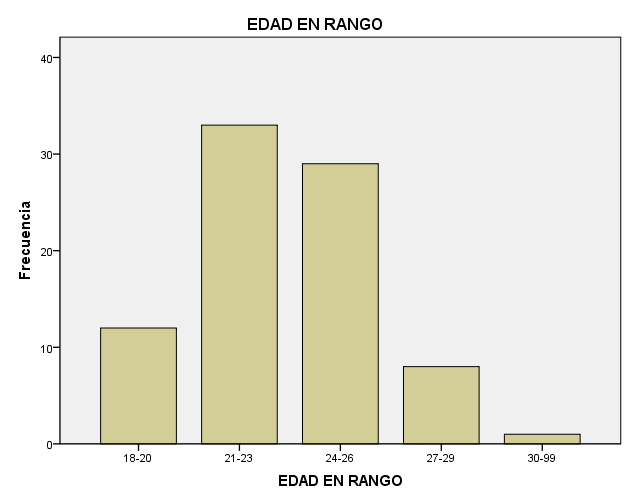 11.1.2 ASIGNAURAS CURSADASHay otra relación bastante interesante, entre la edad y el número de asignaturas cursadas; el hecho que hay una población joven y con un alto grado de asignaturas cursadas, lo que se podría interpretar en la calidad de estudiantes con que cuenta la carrera. Tal y como muestra la tabla anterior,  60 por ciento, cursan entre 31 a  50 asignaturas, una efectividad de tiempo aceptable.11.1.3 OPORTUNIDADES DE MATRICULA TABLA N. 411.1.4 OBSTACULOS PARA MATRICULATABLA N 5Con relación al acceso de matrícula por parte de los estudiantes manifiestan que  el 77 por ciento, ha logrado matricularse con dificultades pero logran matricular las clases planificadas. El resto asegura que no lograron  matricularse  tal y como lo demandaban en los respectivos periodos. Entre los principales obstáculos que abarca a todo el universo encuestado, manifiestan que más de un 50 por ciento se vieron afectados por el  cruce o “choque de clases” como suelen llamar los alumnos, en segundo lugar se encuentra a la falta de disponibilidad de horas.  En menor medida se menciona como factor obstaculizador una planta de docentes reducida. 11.1.5 OPORTUNIDADES EN EL MERCADO LABORAL TABLA N.6OPORTUNIDAD MERCADO LABORALDe cara a las perspectivas a futuro, se trató de recoger la impresión de los estudiantes con relación a las oportunidades que les está brindando estudiar la carrera de Banca y Finanzas en el mercado laboral, y el 66 por ciento  considera que los conocimientos adquiridos son pertinentes a las exigencias del mercado y el 34 por ciento no piensa lo mismo. Entre los principales argumentos de esta población que piensa de forma negativa, se pudieron rescatar argumentos como;  “es una carrera desactualizada”, “falta vincularla con la realidad”, “faltan elementos de tecnología”, “hace falta más conocimiento sobre el sistema financiero”, “es muy teórica, muy poca practica”. En este mismo sentido, se utilizó esta misma variable para los EGRESADOS y EMPLEADORES y así triangular las perspectivas de cada actor en relación a los espacios que  brinda formarse en la carrera de Banca y Finanzas. CONSIDERA QUE LA FORMACIÓN RECIBIDA (EGRESADOS) EN LA CARRERA LE HA BRINDADO LA OPORTUNIDAD DE ACOPLARSE AL MERCADO LABORALTABLA N.7Como se observa un 57% asegura haber recibido una buena formación por lo tanto hay asimetría entre la academia y el mercado laboral, este grupo brindo elementos muy halagadores como; “el prestigio que tiene la UNAH, buena enseñanza que dan los catedráticos,” no obstante; un considerable porcentaje muestra ciertas inconformidades, como ser; “ESTA DESACTUALIZADA 35%, HIZO FALTA MAS CONOCIMIENTO 20%, FALTARON ASPECTOS TECNOLOGICOS 35%, HICIERON FALTA CLASES 10%.   11.1.6 ESPACIOS DE INSERCION LABORALAl respecto el 89%  de los graduados en Banca y Finanzas, incluidos en la muestra del presente diagnóstico, está concentrado en Bancos Comerciales y un 11% en Banco Estatal, este dato es proporcionado directamente por los empleadores. Si se analiza desde los mismos graduados, el 57% se encuentran laborando en instituciones no bancarias y 43% en bancos comerciales. TABLA N.8RANGOS DE EMPLEADOS EN LAS INSTITUCIONES FINANCIERAS El 44% de las instituciones cuenta entre 21 y30 empleados graduados en Banca y Finanzas, solo por citar un ejemplo, Banco Central de Honduras cuenta con más de 25 empleados graduados en esta carrera. 11.1.7 ACTORES PARA LOS CUALES FORMA TALENTO LA CARRERA DE BANCA Y FINANZASTABLA N.9En cuanto a la formación del talento de la Carrera, hay una clara conciencia por parte de los actores que el mayor aporte en el proceso de formación va orientado a los empleadores y en un segundo lugar a los mismos estudiantes. En última instancia se está pensando en formar profesionales para la sociedad. 11.1.8 VALORACIONES DE LOS EMPLEADORES SOBRE LOS EGRESADOS DE LA CARRERA Hay un dato relevante con relación al papel de los egresados de la carrera ya en el mercado laboral, las valoraciones son alentadoras, se observa una buena percepción por parte de los empleadores y el papel de los profesionales de Banca y Finanzas. El elemento que se queda corto es el relacionado con la tecnología, esto también viene argumentar mucha de otras variables de la necesidad de incluir asignaturas que desarrollen habilidades tecnológicas en los estudiantes. Este punto es coincidente desde todos los actores consultados. Grafico No. 6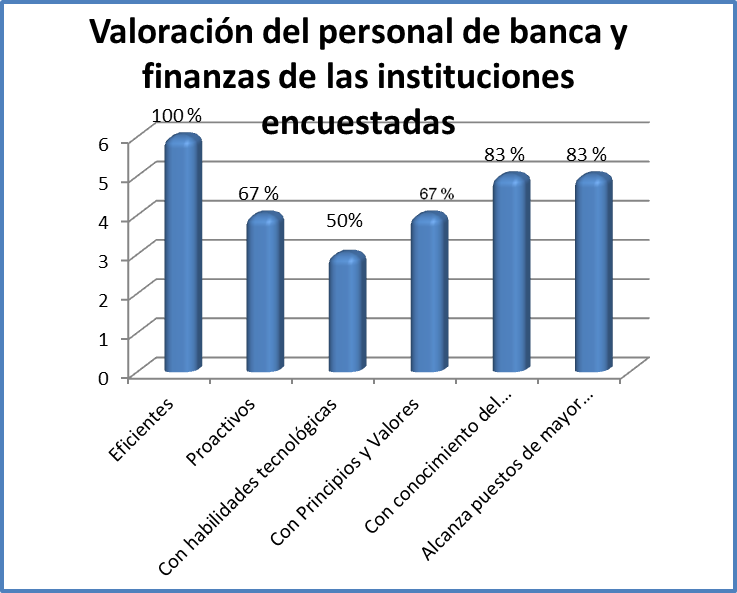 11.1.9 PRACTICA PROFESIONALAsimismo se aprovechó para consultar sobre el desempeño de los muchachos cuando realizan sus prácticas profesionales,  y el 78 por ciento se desempeñaron de forma “Muy Buena” , el 22 por ciento “Excelente”, nadie dio un calificativo “Regular” ni “Malo”, lo cual habla muy bien del perfil que está produciendo la carrera. Desde otro punto de vista se le consultó a los docentes sobre el desarrollo dicha práctica profesional, el 50 por ciento considera que tal y como se desarrolla actualmente genera buenos resultados, no obstante; el otro 50 por ciento, opina que deben cambiarse ciertos aspectos. Entre dichos aspectos .TABLA N.11ASPECTOS QUE LIMITAN EL DESARROLLO DE LA PRACTICA PROFESIONALIgualmente este 50% de docentes y empleadores  que ven algunas limitantes en el proceso de práctica profesional, proponen algunos elementos que pudiesen servir para mejorarla. TABLA N.12ELEMENTOS PARA MEJORAR LA PRACTICA PROFESIONAL11.2 FACTORES DE REFORMA Y DEMANDA PROPIAMENTE EN LAS ASIGNATURASEn este sentido, se parte desde la perspectiva de los alumnos  mediante los cuales  se recogen las primeras impresiones sobre algunos elementos que pudiesen aportar a generar cambios en el currículo de la carrera, y aunque no se les aborda de manera tan explícita, se observa cierta conciencia sobre posibles cambios en aras de mejorar el perfil y abrirles mejores oportunidades, en este caso en específico  en el ámbito laboral.Cabe aclarar que en este apartado de reforma se presentan los datos de manera condensada desde los cuatros actores consultados, esto es posible dado que hay una coincidencia en cuanto a la consulta de las mismas variables. Y las primeras variables están relacionadas con la supresión de asignaturas. TABLA N.13ASIGNATURAS DEL PLAN DE ESTUDIO DE LA CARRERA SUGERIDAS PARA REALIZARLE ALGUN CAMBIO  Con relación al Plan de Estudios de la carrera, desde tres actores: estudiantes, egresados, docentes, coinciden en un 80 por ciento que SI es necesario realizar cambios en dicho plan, cabe resaltar que la mayor parte de demanda proviene por parte de los estudiantes y esto obedece a que el universo encuestado fue mucho mayor. En materia de asignaturas, los datos estadísticos muestran que hay al menos cuarenta clases, lo que representa el 43%  del total del Plan de la Carrera que sugieren suprimirse, fusionar, actualizar, o realizársele algún tipo de modificación. Aunque aparentemente el 72% requieren algún tipo de cambio, el grado de afectación para cada materia  es marginal, lo que significa que no hay una fuerte demanda por cambios urgentes.  Sin embargo; hay algunas que vale la pena mencionarlas pues los porcentajes de demandan son significativos.  En cuanto a las clases de servicios; FILOSOFIA, ARTE O DEPORTE, EDUCACION AMBIENTAL, MICROECONOMIA, REDACCION GENERAL Y MACROECNOMIA, están por encima de un 15 % que están sugiriendo cambios,  el resto está por debajo de estos porcentajes. En el caso de las clases propiamente de la carrera o sea  el 57%  de las asignaturas, se propusieron hacerles algún tipo de modificación. Entre las más destacadas figuran; LEGISLACION BANCARIA, ADMINISTRACION DEL CREDITO I Y II, MERCADOTECNIA BANCARIA, PRESUPUESTO, y las electivas principalmente, INTEGRACION ECONOMICA, ADMINISTRACION TRIBUTARIA Y  FUNDAMENTOS DE CALIDAD TOTAL. A la par de los datos estadísticos, trato de rescatar un poco argumentos del porque habría que hacer algo con estas asignaturas y las principales razones fueron: TABLA N.14PRINCIPALES ARGUMENTOS PARA EL CAMBIO DE ASIGNATURASDe manera más específica con las clases propias de la carrera, la tendencia fue a considerar que aquellas clases que se llevan en dos partes, por ejemplo Crédito I y II, Legislación Bancaria I y II, Contabilidad Bancaria I y II, tienden a repetir contenidos en la segunda etapa. En el caso de la clase de Mercadotecnia Bancaria, se hizo énfasis que tal y como se está impartiendo no tiene relación con el sistema bancario. Las electivas; Servicios Profesionales de Seguro, es una continuación de Administración en Sistemas de Seguro, Integración Económica está desfasada  y sin ninguna relación con la carrera, igualmente Administración Tributaria y Fundamentos de Calidad Total. Seguidamente se trató de indagar, ante esa inconformidad que sugieren para completar y mejorar el Plan de la carrera, y saltan a la luz varias propuestas de asignaturas consideran pudiera complementar las ausencias identificadas por orden de prioridad.11.2.1 PROPUESTA DE NUEVAS ASIGNATURAS TABLA N.15NUEVAS ASIGNATURAS PROPUESTAS PARA MEJORAR EL PLAN DE LA CARRERA DE BANCA Y FINANZASDesde los actores consultados, hubo una tendencia marcada a identificar como una de las mayores necesidades de la carrera el elemento del idioma y el tecnológico, así como el complemento de algunas asignaturas. Aquí igualmente cabe hacer el complemento de lo que están sugiriendo los empleadores, pues ellos al ser consultados sobre qué temas propondrían para mejorar la formación académica que está brindando la UNAH a través de la carrera de Banca y Finanzas, puntean algunas líneas que tienen mucha relación con las propuesta en la tabla anterior, principalmente se destacan elementos que pudiesen convertirse en clases o transversalizarlas a las asignaturas ya existentes: TEMAS PROPUESTOS POR LOS EMPLEADORES PARA MEJORAR EL PERFIL DEL EGRESADO DE LA CARRERA DE BANCA Y FINANZASTABLA N.16El elemento tecnológico vinculado a la parte financiera salta a todas luces y presenta una gran demanda desde todos los actores consultados, esto se podrá observar a lo largo de la presentación de hallazgos. 11.2.2  MATERIALES TECNOLOGICOS Y DE APRENDIZAJE PARA ENSEÑANZA Con la intencionalidad de conocer sobre los procesos de aprendizaje, se consultó sobre los recursos que podría complementar los que ya se están utilizando, lo cual viene a brindar un buen aporte a los docentes, pues principalmente los estudiantes así lo están demandando. TABLA N.17Tal y como se observa hay una conexión muy fuerte entre el perfil que demandan todos los actores y los recursos con que cuentan los docentes en el proceso de enseñanza, y es evidente que el factor tecnológico; como los software, biblioteca virtual,  juega un rol muy importante en dicho proceso tanto de aprendizaje como de enseñanza, es evidente que las viejas prácticas como Rotafolios 3%, radios, CD’s 5% no tienen peso en dicha reforma. 11.2.3 BENEFICIOS PERSONALES QUE LES HA GENERADO EL HABER ESTUDIADO LA CARRERA DE BANCA Y FINANZAS Se consultó tanto a egresados como a estudiantes sobre los beneficios que ha generado y posiblemente generara el ser un profesional de la carrera de banca y finanzas, y el 58% considera que “encontrar un buen empleo” es el mayor beneficio adquirido, hay otro 51% que estudian dicha carrera por “realización personal” y un 47% para mejorar económicamente.  TABLA N.18GENERACIÓN DE COMPETENCIAS 12.1 Competencias Genéricas En este apartado se presentan los datos de manera condensada desde los cuatro actores consultados, dado que fue un punto en común y se aplicaron las mismas variables. Al final se trata de conocer sobre competencias genéricas y específicas que se han desarrollado a través del proceso de formación en la carrera, a la vez cuales deberían de fomentarse mediante posibles reformas al currículo. TABLA N.19Tal y como se observa hay una latente necesidad generalizada por generar este tipo de capacidades en el perfil de los estudiantes de la carrera, siendo los más altos “capacidad de abstracción, análisis y síntesis” 74%, “capacidad de aplicar conocimientos en la práctica 71%”, en tercer lugar se demanda por “capacidad de comunicación en un segundo idioma” 65, “capacidad de investigación” 64 , “habilidades en el uso de la tecnología y la información de la comunicación 60”. Al hacer una mirada más amplia y relacional con las otras variables analizadas, se puede inferir que estos elementos que se demandan en este apartado, son muy similares a los utilizados para supresión de asignaturas y demandas de nuevas clases. TABLA N.2012.2 Capacidades Específicas En este tipo de capacidad específica, se observa mayor conciencia de demanda por parte de dos actores en particular “empleadores” y docentes, tantos estudiantes y egresados pusieron énfasis un poco más hacia las capacidades genéricas, solamente el 20% de las capacidades electas están por encima del 50% de votación, el resto o sea el 80% fue votada en porcentajes menor al 50%.   La capacidad especifica que mayor demanda requiere desde los cuatro actores es “Administrar un esquema lógico” 74% y “Desarrollar un planteamiento estratégico” 64%. Hasta aquí se han descrito y analizado variables que están relacionadas con cambios que demandan propiamente el Plan de la Carrera de Banca y Finanzas  en términos de recursos de enseñanza, asignaturas y generación de capacidades tanto genéricas como específicas. Igualmente se elaboraron otro tipo de variables que pudiesen acompañar este proceso de reforma curricular y hacer más funcionales dichos cambios. 12.3 OTROS FACTORES DE REFORMA Al igual que en los otros apartados, se presentan resultados de variables de aplicación colectiva a los cuatro actores, y otras que se diseñaron para actores de manera individua. En  la misma línea de generación de capacidades, específicamente se consultó a los DOCENTES sobre “las ventajas bajo el modelo de competencias podría contribuir para mejorar el Plan de Estudios de la Carrera”, se enfatizó en ellos pues serán los que participarán de manera más directa y activa en la reforma de diseño curricular. TABLA N.21Se observa buena receptividad por parte de los docentes, en donde el 100% se identificó con más de una ventaja, lo que significa que el proceso de cambio curricular bajo la perspectiva de competencias, en gran medida será bien aceptada por parte del cuerpo docente de la carrera de Banca y Finanzas. 12.3.1  MODALIDADES PARA EL DESARROLLO DE LA CARRERA Se consultaron sobre otros elementos complementarios al “modelo de competencias” y que de alguna manera operacionalizan su funcionalidad, tal es el caso de modalidades, horarios, perfiles de docentes, propuestas de vinculación de la academia, específicamente la carrera con la sociedad, nuevos métodos de enseñanza, formación de valores, en fin todos aquellos elementos que acoge el modelo bajo enfoque de competencias. Con  relación a las modalidades para desarrollar de mejor manera las asignaturas, tanto estudiantes como egresados aseguran en un 53% la carrera, que el apoyo a la clase presencial mediante aula virtual, vendría mucho a mejorar el desarrollo de las asignaturas. Un 33% demanda clases en línea y un 32% demanda clases a distancia, nuevamente el elemento tecnológico aparece  de manera transversal y prioritaria en este proceso de reforma curricular.TABLA N.22. 12.3.2 HORARIOS En este sentido se consultó sobre el horario para triangular problemas de matrícula, esto se le consulto básicamente a ESTUDIANTES Y EGRESADOS. TABLA N.23Con relación a la posibilidad de flexibilizar el horario para el desempeño de las asignaturas, un 53% opina que sería pertinente iniciar a impartir clases desde el mediodía, un 40% prefiere desde la mañana el resto entre vienes y fines de semana. Esta variable tiene mucha relación con el 51% por ciento que aseguraron que tenían problemas para matricular sus clases debido al cruce de horas, dado que la carrera actualmente se imparte por la tarde noche. 12.3.4  PROPUESTAS EN MATERIA DE VINCULACION En este sentido se trató de rescatar la vinculación con la sociedad y de qué manera la carrera propicia esos espacios de vinculación tanto para estudiantes y egresados. Se hizo a través de dos asignaturas básicamente: investigación y formulación de proyectos. TABLA N. 24VINCULACION MEDIANTE INVESTIGACIONEl 70% coincide que el espacio idóneo para vincularse, es mediante la clase de Seminario de Investigación, sin embargo; esa misma población considera en un 47% que pudiesen aprovecharse los espacios de investigación que brindan la UNAH, en un 40% se podría transversalizar en el resto de las otras asignaturas. TABLA N. 25VINCULACIÓN MEDIANTE PROYECTOSEn relación a este espacio considerado una ventana para vincularse la academia con la realidad, hay una fuerte sugerencia 57% por aprovechar el trabajo social y un 24% mediante la formulación de un proyecto en la clase de “Formulación de proyectos”.12.3.5 NUEVOS METODOS DE ENSEÑANZA TABLA N.26Nuevamente se puede observar como desde los modelos de enseñanza, se enfatiza en la necesidad de modernización de asignaturas con una relación muy fuerte con el componente tecnológico, hay una coincidencia en montar clases en líneas. Es interesante ver como los mismos empleadores consideran que se debe formar un perfil de profesional con mayor capacidad analítica, elemento que coincide con una de las capacidades genéricas, aquí se coloca como parte del método de enseñanza y así mejorar el aprendizaje.  12.3.6 PERFIL DE LOS DOCENTES TABLA N. 27Hay una latente necesidad de contar con una planta de docentes con estudios a nivel de postgrados, el 74% de los actores,(Estudiantes, Egresados, Docentes) así lo sugieren. En un 63% considera que es necesario contar con una línea de especialización en específica vinculada a las asignaturas que imparten, un 60% debería de contar con amplia experiencia en el sistema financiero y el 46% piensa que se deberían de buscar docentes egresados de la misma carrera. 12.3.7 FORMACION DE VALORES TABLA N.28Los datos muestran que la academia también puede aportar en la generación de valores, y el 65% considera que lo primero a trabajar es la ética, asimismo piensan en un 45% sobre la honradez, honestidad 35%, el tema de la solidaridad igualmente tuvo cabida con un 30%,  12.3.8 PROCESO DE GRADUCACIONTABLA N. 29Con relación a los procesos que se manejan como requisitos de graduación en la carrera, el 50% opina que deben dejarse tal y como están, en una proporción del 16.7 consideran que deben de revisarse, analizarse y/o revisarlos. 12.3.9  COPETENCIAS ACTITUDINALES PARA MEJORAR EL PERFIL DEL EGRESADOTABLA N. 30Esta respuesta deriva principalmente de la reflexión de los docentes, viene a ser un complemento con el resto de las competencias genéricas y específicas, hubo un 20% de docentes que no respondieron, un 25% se refiere al uso de las tecnologías, tal y como se ha mencionado en repetidas ocasiones este elemento se demanda desde cualquier punto de vista. 12.3.10  NECESIDAD DE LA CARRERA El 100% de los empleadores coincidieron en que la carrera es necesaria para el país, pues avizoran un crecimiento del Sistema Financiero, asimismo el aporte que hace a la economía este sector.   Igualmente argumentaron en su totalidad que seguiría contratando profesionales de la Carrera de Banca y Finanzas. Entre sus principales argumentos compartieron:  TABLA N. 31ARGUMENTOS QUE JUSTIFICAN LA NECESIDAD DE LA CARRERA EN EL PAISEn un 55.6% coincidieron que la economía del país requiere de este tipo de profesionales, los cuales tienen un  grado de especialización especifica en el área financiera, asimismo reciben una formación integral que les permite insertarse fácilmente en el mercado laboral. Y en un 11.1% expresan que el Sistema Financiero viene en crecimiento  por lo tanto habrá una demanda de dicha carrera. CRONOGRAMA DE ACTIVIDADESCONCLUSIONES Tal y como se menciona en un inicio, esta es la primera etapa para el proceso de reforma curricular, con este diagnóstico se conoce de manera integrada sobre algunas demandas y propuestas disciplinares. Es evidente que  el enfoque educativo por competencias es necesario y así lo muestran lo expresan los cuatro actores consultados. La retroalimentación de los actores consultados fueron claves para validar el proceso de readecuación curricular iniciado por la UNAH, de manera empírica saltan a la luz las necesidades en cuanto a la formación bajo el modelo de competencias. Con relación a la revisión del contenido de asignaturas se encontraron varios hallazgos, unos que van relacionados con el contenido; puesto que se consideran repetitivas, desfasadas, no aportan al área disciplinar y  otras no encuentran relación alguna con la carrera en sí. En el caso de las clases generales, se mencionan; Arte o deportes, filosofía, sociología, educación ambiental. Igualmente bajo los mismos argumentos se están demando cambios en asignaturas propias de la carrera, como el caso de Legislación Bancaria I y  II, Créditos I y II, las contabilidades bancarias. En el caso de las electivas, estas fueron las que mayor porcentaje de demanda recibieron para que se cambien o supriman, en este caso se encuentran; integración económica, administración tributaria, Fundamentos de calidad total. En cuanto a la propuesta de nuevas asignaturas las más solicitadas son las relacionadas con el inglés avanzado en materia financiera, o agregar los niveles II y III 36%, un 34% demandan aspectos tecnológicos como; Excel financiero, laboratorios contables computarizados, sistemas y procesos financieros. En menor escala se propone continuidad a Finanzas Bancarias, Administración del riesgo, Introducción a la teoría financiera. Otro de los hallazgos más relevantes y que se transversaliza en casi todas las variables analizadas, es la ausencia del elemento tecnológico, principalmente en el área financiera. Hay una contundente coincidencia desde los estudiantes, empleadores, docentes y egresados. Bajo el precepto de que la carrera hace 30 años fue diseñada para personas que laboraban, la carrera actualmente se maneja bajo la modalidad de horarios tarde noche, a pesar que un 77% de la población arguyo que siempre encontraba matricula,  un 51% manifestó dificultad para matricular de manera que se le facilite ir sacando mayor número de clases. Para el caso del cruce de hora, o no la disponibilidad de horario pues en un 90% las clases se inician a impartir a las cinco de la tarde. Lo que realmente genera un conflicto a la hora de matricular. En este mismo sentido, el 53% de los estudiantes demandan aperturar clases por lo menos a partir del mediodía, otro 40%  solicita a partir de la mañana. Aquí se puede concluir haciendo otra relación interesante y tal como lo demuestra el presente diagnóstico, la edad de promedio anda en 22 años, lo que significa que es una población joven dedicada a estudiar y con disponibilidad de horario. Otro elemento interesante es la percepción que tienen los empleadores sobre el perfil de los egresados de la Carrera de Banca y Finanzas en el campo laboral, exitosamente instituciones como BCH, cuentan con una buena planta de personal graduados de la carrera, así como bancos comerciales, y en un 100% coincidieron que su desempeño es eficiente, 89% poseen los conocimientos necesarios para desempeñarse en el puesto, 78% son proactivos que son muy responsables, logran alcanzar cargos de alta jerarquía. Sin embargo; todos coincidieron que les faltan habilidades tecnológicas. Por parte de los egresados, hay muy  buena valoración (66%) sobre las oportunidades que se le han brindado en el mercado laboral, al ser graduados de la carrera. No obstante; consideran que hubieron ausencias en el  que proceso de formación, precisamente fue este actor el que pudo validar lo realmente necesita la carrera para adaptarse a las exigencias del mercado. Para el caso, consideran que se tiene que hacer una actualización en clases claves como créditos, complementar elementos de la contabilidad de seguros, ampliar conocimientos sobre las finanzas bancarias, la falta de los elementos tecnológicos y el inglés.  Es indudable que la UNAH en este caso de Banca y Finanzas, está formando talento en un 40% para los empleadores, específicamente para el sistema financiero, el bancario principalmente, en un segundo lugar para el mismo individuo y en último lugar para la sociedad.  Con relación a los estudiantes que llegan a realizar su práctica profesional, desde los empleadores o instituciones que brindan los espacios para que los muchachos realicen dicha práctica, de manera general hubieron muy buenas valoraciones, sin embargo; apuntaron a aspectos que limitan un desempeño eficiente y que igualmente pudieran tomarse en consideración para mejorar otros aspectos. Para el caso en un 20% coincidieron que les hace falta capacidad de análisis, otro 20% considera que aún hay debilidades en cuanto a los conocimientos adquiridos, un 30% considera que carecen de conocimientos tecnológicos, otro  15% manifiesta que no existe un acompañamiento adecuado por parte de la UNAH y  los muchachos llegan sin ninguna inducción en lo concerniente a ese proceso. Igualmente los empleadores están proponiendo temas que pudieran incluirse en este proceso de reforma, y en un 25% solicitan temas de realidad nacional, otro 25% en tecnología avanzada en el tema, un 15% mercadeo, 15% gestión del riesgo y el tema de la banca internacional. De aquí se puede concluir o triangular que hay una necesidad de ampliar el modelo educativo bajo el enfoque de competencias.Con relación a los métodos de enseñanza aprendizaje, se ve la necesidad de modernizar dichos métodos, para el caso de los software especializados es elemento más demandado; 31%, las bibliotecas virtuales en 23%, el apoyo mediante materiales sonoros, CD’s, discos y radios. Nuevamente el componente tecnológico vuelve a resaltar en los elementos de demanda para mejorar el currículo de la carrera.   Las modalidades para el desarrollo de la carrera también requieren ser implementadas en la nueva reforma, en un 53% solicita apoyo a la clase presencial, mediante aula virtual, un 33%  B-Modal o sea algunas clases en línea y un 32% a distancia. El eHay espacios que se pueden aprovechar mejor como el caso de la clase de proyectos, en donde el 57% considera oportuno vincular la parte practica con las cuarenta horas de trabajo social, el cual no genera ningún aporte de vinculación con la sociedad.El perfil de los docentes también incide para el desarrollo óptimo de la carrera, a este nivel se está demandando talento con estudios de postgrados; 74%, y un 63% que cuente con una línea de especialización, en un 60% considera que es necesario contar con una amplia experiencia en el sistema financiero. Finalmente se puede concluir que desde la perspectiva de todos los actores involucrados, la carrera es necesaria y muy útil para el país, cuenta con una demanda efectiva, por lo tanto esto da una panorámica alentadora en pro del crecimiento de dicha carrera.  RECOMENDACIONES En primera instancia de carácter operativo, se tiene que socializar el presente diagnostico con la planta de docentes de la Carrera de Banca y Finanzas. Generar una reflexión colectiva para discutir los hallazgos y trazar una ruta consensuada para la continuación de la siguiente etapa en el proceso de reforma curricular.Empoderar al equipo docente de la carrera para que conozcan en que consiste el enfoque educativo bajo competencias, a la vez brindar los elementos necesarios para ir adaptando cada una de las asignaturas por parte de cada responsable que la imparte. Analizar detalladamente el contenido de aquellas asignaturas que están demandando alguna reforma y ver que las posibilidades de unificar o separar otras. Y hacer una relación entre el número de asignaturas que existen actualmente, ver de qué manera se puede ajustar el plan a un tiempo menor sin restarle calidad al pensum académico. En términos de requisitos, será necesario analizar la relación entre cada una de las asignaturas, principalmente en aquellas que abren espacio o el paso hacia otra asignatura, pues se pudo observar que hay muchas que no son vinculantes y  más bien se convierten en una especie de obstáculo.  Promocionar de mejor manera el quehacer de la carrera, dar mejor visualización a investigaciones tanto de alumnos como de docentes, proyectos, el trabajo social.  Vincularse con otras unidades mediante investigaciones, y otros aportes que se puedan generar desde la carrera, igualmente aprovechar los espacios como congresos, direcciones de investigación, eventos de las instituciones del sector financiero. Igualmente ligar a los alumnos a estos espacios para que vayan obteniendo un acercamiento con el mercado laboral. No centrarse únicamente en elementos de las asignaturas, tomar en consideración, factores que inciden el desarrollo de dichas asignaturas como la flexibilización de los horarios, apoyo a las clases mediantes otros métodos, la modalidad de las clases, para el caso aprovechar la formación que da la Dirección de Innovación Educativa DIE, la cual apoya el montaje de asignaturas en línea.  Gestionar mejores espacios físicos tanto para docentes  como para los alumnos, dado que las condiciones en que se imparten las clases muchas veces no son del toda pedagógicas.  Identificar la factibilidad y viabilidad de los laboratorios financieros – contables, pues sería una manera de poner a tono la carrera y las exigencias del mercado laboral en cuanto al manejo de las tecnologías. BIBLIOGRAFIA •	Freire, P. (1987) La educación como práctica de la libertad. México.: Siglo XXI editores, S.A de CV.•	El Heraldo, (2014) Pobre reforma académica y rica exclusión estudiantil. Consultado el 7 de diciembre del 2014, de  http://www.elheraldo.hn/mobile/malfrente/711279-387/unah-pobre-reforma-acad%C3%A9mica-y-rica-exclusi%C3%B3n-estudiantil•	El Heraldo, (2014) Ampliación de la oferta académica en 12%. Consultado el 7 de diciembre del 2014, de  http://www.elheraldo.hn/alfrente/712007-209/unah-ampli%C3%B3-su-oferta-educativa-en-12-por-ciento•	Monografías, (2011) Sistema Financiero Hondureño 2011. Consultado el 3 de noviembre del 2014, de  http://www.monografias.com/trabajos89/sistema-financiero-hondureno/sistema-financiero-hondureno.shtml#ixzz3Hhb3zTci•	Presencia, U.(2014) Reforma académica para el 2014.consultado el 7 de diciembre del 2014, de http://www.presencia.unah.edu.hn/academia/articulo/unah-prioriza-reforma-academica-para-el-2014•	Presencia, U.(2014) Constitución  académica para el 2014.consultado el 7 de diciembre del 2014, de  http://www.presencia.unah.edu.hn/facultades/articulo/unah-tiene-nueva-constitucion-academica •	Iiesunah, (2011) ). Indicadores del Sistema Financiero y la Contribución del Crédito en la Actividades Productivas del 2013. Consultado el 22 de noviembre del 2014, de http://iiesunah.org/congresoCEAT/paper/19.pdf•	Tabora, Marlon R. (2004) El análisis de la competencia y regulación en la banca y mercado de valores. Consultado el 3 de noviembre del 2014, de http://www.eclac.org/mexico/competencia/honduras/.../Serie_91.pdf•	Mejores empleos honduras (2013) consultado el 5 de diciembre del 2014, de http://www.bancomundial.org/es/country/honduras/.../mejores-empleos-honduras.•	Antecedentes diagnósticos (2013) consultado el 5 de diciembre del 2014, de  http://www.trabajo.gob.hn/.../ANTECEDENTES%20Y%20DIAGNOSTICO%2•La creatividad•La innovación•La superación•La responsabilidad•La honradez•La disciplina•La  dedicación al trabajo•El amor a la patria•El compromiso•La lealtad•El amor al prójimo•La ética•Respeto a la vida•Protección del medio ambienteBancos PrivadosBanco Atlántida, S.A.Banco de Occidente, S.A.Banco Davivienda, S.A.Banco FICENSABanco FICOHSABanco Hondureño del Café, S.A.Banco del País, S.A.BAC HondurasBanco Continental, S.A.Banco de los Trabajadores, S.A.Banco Promérica, S.A.Banco Azteca, S.A.Banco Popular, S.A.Banco de Desarrollo Rural,  S.A.Banco LafiseBancos EstatalesBanco Central de HondurasBanco Nacional de Desarrollo Agrícola Bancos de Segundo PisoRégimen de Aportaciones PrivadasBanco Hondureño par la Producción y la Vivienda  Tabla de contingencia EDAD * ES EL SEXO DEL ENCUESTADO  Tabla de contingencia EDAD * ES EL SEXO DEL ENCUESTADO  Tabla de contingencia EDAD * ES EL SEXO DEL ENCUESTADO  Tabla de contingencia EDAD * ES EL SEXO DEL ENCUESTADO  Tabla de contingencia EDAD * ES EL SEXO DEL ENCUESTADOES EL SEXO DEL ENCUESTADOES EL SEXO DEL ENCUESTADOTotalFEMENINOMASCULINOTotalEDAD18123EDAD19101EDAD207411EDAD21314EDAD2212214EDAD2313619EDAD247916EDAD256612EDAD26437EDAD27213EDAD28426EDAD29101EDAD30202EDAD37101TotalTotal6436100TABLA N. 3RANGOS DE ASIGNATURAS CURSADASTABLA N. 3RANGOS DE ASIGNATURAS CURSADASTABLA N. 3RANGOS DE ASIGNATURAS CURSADASTABLA N. 3RANGOS DE ASIGNATURAS CURSADASTABLA N. 3RANGOS DE ASIGNATURAS CURSADASTABLA N. 3RANGOS DE ASIGNATURAS CURSADASFrecuenciaPorcentajePorcentaje válidoPorcentaje acumuladoVálidosENTRE 10 Y 2033.03.03.0VálidosENTRE 21 Y 301818.018.021.0VálidosENTRE 31 Y 506060.060.081.0VálidosMAYOR QUE 501919.019.0100.0VálidosTotal100100.0100.0LOGRARON MATRICULARSE TAL Y COMO DEMANDANLOGRARON MATRICULARSE TAL Y COMO DEMANDANLOGRARON MATRICULARSE TAL Y COMO DEMANDANLOGRARON MATRICULARSE TAL Y COMO DEMANDANLOGRARON MATRICULARSE TAL Y COMO DEMANDANLOGRARON MATRICULARSE TAL Y COMO DEMANDANFrecuencia%Porcentaje válidoPorcentaje acumuladoVálidosSI7777.077.077.0VálidosNO2323.023.0100.0VálidosTotal100100.0100.0OBSTACULOS PARA MATRICULAROBSTACULOS PARA MATRICULAROBSTACULOS PARA MATRICULAROBSTACULOS PARA MATRICULAROBSTACULOS PARA MATRICULAROBSTACULOS PARA MATRICULARFrecuenciaPorcentajePorcentaje válidoPorcentaje acumuladoVálidosNO HAY CUPO55.05.05.0VálidosNO HORA4343.043.048.0VálidosCRUCE5151.051.099.0VálidosOTROS11.01.0100.0VálidosTotal100100.0100.0FrecuenciaPorcentajeVálidosSI6666.0VálidosNO3434.0VálidosTotal100100.0%Porcentaje válidoPorcentaje acumuladoVálidosSI57.157.157.1VálidosNO42.942.9100.0VálidosTotal100.0100.0%Porcentaje válidoPorcentaje acumuladoVálidos1-1033.333.333.3Válidos11-2022.222.255.6Válidos21-3044.444.4100.0VálidosTotal100.0100.0ACTOR% Instituciones de educación superior 15Docentes 10Para los mismos estudiantes y graduados 20Para los empleadores 40Para los sistemas educativos nacionales 10Para la sociedad 5%FALTA FORMACION20FALTA INDUCCION15DEBIL ACOMPAÑAM15FALTA ACERCAMIENTO PREVIO 15DESACTUALIZADOS/TECNO15FALTA DE ANALISIS20Total100PorcentajePorcentaje válidoVálidosMEJORAR TECNOLOGIA3030VálidosCAPACIDAD DE ANALISIS2020VálidosMAYOR CONOCIMIENTO SOBRE MATEMATICAS FINANCIERAS1010VálidosMANEJO SEGUNDO IDIOMA1010VálidosCONOCIMIENTO SOBRE EL MERCADO LABORALMAYOR ACOMPAÑAMIENTOMAYOR CONOCIMIENTOS SOBRE CUENTAS NACIONALES51555155VálidosNADA550VálidosTotal100.0100.0ASIGNATURAS PLAN ESTUDIOESTUDIANTES %EGRESADOS%DOCENTES%TOTAL % Métodos cuantitativos                55Filosofía                                                      18141616Español General                                     11Historia de Honduras                       66Ingles I      1168.5 Métodos cuantitativos II     55Sociología    111412.5Arte o deportes231418.5Educación ambiental  1616Contabilidad I      Métodos Cuantitativos III 71410.5Principios de economía    Administración I     Computación I    44Contabilidad II                        Computación II                                        66Microeconomía      1616Redacción General                                  91616Métodos cuantitativos en finanzas I          3Análisis cuantitativos I           2169Macroeconomía I                                    1616 Administración II                           Administración de recursos humanos I           Contabilidad administrativa I    (   ) Métodos cuantitativos en finanzas II 22Contabilidad administrativa II Análisis cuantitativo IILegislación bancaria                                2141611Administración bancaria                          11Contabilidad bancaria I                            2169Administración financiera I                         Mercadotecnia bancaria                           1212Legislación bancaria II  3141611Operaciones bancarias33Contabilidad bancaria II 2169Administración financiera IIMoneda y banca1169Métodos y técnicas de investigación        22Administración del crédito I 31610Presupuestos                                          41610Banca Internacional                                 1414Administración del crédito II                    6571626Finanzas bancarias 11Administración en sistemas de seguros4141611Operaciones bursátiles 22 Auditoria bancaria Globalización de mercados y servicios bancaria51611Fideicomisos                                         2169Formulación y evaluación de proyectos     Seminario de Investigación                      Electiva IElectiva I Electiva IAsignaturas electivas Seguridad integral bancaria                     31610Servicios profesionales de seguro           99Integración económica 17146733Administración tributaria   73320Fundamentos de calidad total15146732SON REPETITIVAS NO APORTAN AL CONOCIMIENTOHAY QUE FUSIONAR NO HAY RELACION SON MUY TEORICASESTAN DESACTUALIZADASESTAN INCOMPLETASNO SIRVEN NO SON NECESARIAS 36%34%5%5%5%4%2%4%2%1%1%1%REALIDAD NACIONAL25%TECNOLOGIA ESPECIALIZADA AL AREA25%MERCADEO 15%GESTION DEL RIESGO15%BANCA INTERNACIONAL 10%IDIOMAS 5%ADMINISTRACION DE RECURSOS HUMANOS 3%CONTABILIDAD ACTUALIZADA   2%Materiales impresos y fotocopias12 %Rotafolios3%Proyección de imágenes fijas10%Materiales sonoros: radio, discos, CD’s5%Materiales audiovisuales: documentales, películas, etc16%Software especializado31%Bibliotecas virtuales23%BENEFICIO PERSONAL%Encontrar un buen empleo58Mejorar económicamente 47Estudiar una carrera de prestigio29Realización personal51COMPETENCIA GENERICAESTUDIANTESEGRESADOSEMPLEADORESDOCENTESDOCENTESTOTA Capacidad de abstracción, análisis y síntesis 50%85%7883747474Capacidad de aplicar conocimientos en la practica67577883717171Capacidad para planificar y organizar el tiempo25717883646464Conocimientos sobre el área de estudio y la profesión32575667535353Responsabilidad social y compromiso ciudadano 25295667444444Capacidad de comunicación oral y escrita 39145667444444Capacidad de comunicación en un segundo idioma41718067656565Habilidades en el uso de las tecnologías y la información y de la comunicación42438567606060Capacidad de investigación 50576583646464Capacidad de aprender y actualizarse permanentemente1014067404040Habilidades para buscar, procesar, analizar información de diversas fuentes24144567373737Capacidad crítica y autocrítica   26143083383838Capacidad para actuar en nuevas situaciones 32143067353535Capacidad creativa 361445100494949Capacidad para identificar, plantear y resolver problemas4004083404040Capacidad para tomar decisiones402530100494949Capacidad para trabajar en equipo2506783434343Habilidades interpersonales 1402083292929Capacidad de motivar y conducir hacia metas comunes1714400171717Compromiso con la preservación del medio ambiente170033121212Compromiso con su medio soci-cultural1004550262626Valoración y respeto por la diversidad multicultural 150050161616Habilidad para trabajar en contextos internacionales39713583575757Habilidad para trabajar en forma autónoma 3557050353535Capacidad para gestionar y formular proyectos 34148083535353Compromiso ético 441430100474747Compromiso con la calidad 3914450242424COMPETENCIAS ESPECIFICASESTUDIANTESEGRESADOSEMPLEADORESDOCENTESTOTALDesarrollar un planteamiento estratégico, y operativo  4485458364 Identificar y administrar los riesgos de negocios de las organizaciones 3842558355 Identificar y optimizar los procesos de negocios de las organizaciones 5601110042Administrar un esquema logístico integral 33145510075Desarrollar, gestionar e implementar sistemas de control administrativo3314116731Identificar las interrelaciones funcionales de la organización 2628558348Evaluar el marco jurídico aplicado en el sector financiero 39302210048Elaborar, evaluar y administrar proyectos empresariales en diferentes tipos de organizaciones 32437810063 Interpretar la información contable y la información financiera para la toma de decisiones gerenciales 35144510049 Usar la información de costos para el planteamiento, control y la toma de decisiones 26293310047Tomar decisiones de inversión, financiamiento y gestión de recursos financieros en la empresa3620458346Ejercer el liderazgo para el logro y consecución de metas en la organización 400338339Administrar y desarrollar el talento humano en la organización 2502210033Identificar aspectos éticos y culturales de impacto recíproco entre la organización y el entorno150228330Mejorar e innovar los procesos administrativos 2320338340Detectar oportunidades para emprender nuevos negocios y/o desarrollar nuevos productos 1725228337 Utilizar las nuevas tecnologías de información y comunicación en la gestión 1445228341Administrar la infraestructura tecnológica de una empresa 1814336733Formular y optimizar sistemas de información para la gestión 1020338336Formular planes de marketing     1630338340VENTAJASVALORES PORCENTUALES Identificación de perfiles de profesionales y académicos de las titulaciones de programas de estudios         67 Desarrollo de un nuevo paradigma de educación basada principalmente en el estudiante y la necesidad de encausarse a la gestión del conocimiento  67Responder a las demandas crecientes de una sociedad de aprendizaje permanente y una mayor flexibilización en la organización del aprendizaje100Contribuir a la búsqueda de mayores niveles de empleabilidad y ciudadanía83Propiciar espacios para la consolidación con otros modelos educativos fuera de Honduras que mediante procesos de acreditación permita el reconocimiento de estudios y títulos de nuestros estudiantes100Estimular acuerdos para la identificación de un lenguaje común, que facilite el dialogo entre los grupos interesados16Apoyo a la clase presencial, mediante aula virtual.53% B-Modal (algunas clases en línea)33% E- Learning (completamente en línea)26% Distancia32%Por la mañana 40%A partir del mediodía 53%Clases los viernes 6%Los fines de semana 1%VINCULACION SOCIEDADVINCULACION SOCIEDAD%Mediante la clase de Seminario de InvestigaciónMediante la clase de Seminario de Investigación70 De manera transversal en las otras asignaturas del plan da la carrera de Banca y Finanzas          40          40          40Mediante instancias de investigación de la UNAH: DICU, IIES, IIJ, IUDPAS.         47         47         47 A través de la práctica profesional            16          16          16Iniciativa propia como estudiante        0        0        0Ninguna        0        0        0Mediante la formulación de un proyecto en la clase de formulación y evaluación de proyectos24A través del trabajo social (40 horas)57Mediante la práctica profesional0Iniciativa propia como estudiante28%Porcentaje acumuladoVálidosAUTOMATIZAC DE EQUIVALENCIA16.716.7VálidosCLASES EN LINEA33.333.3VálidosGESTION DEL CONOCIMIENTO16.750.0VálidosMODERNIZACION DE ASIGNATURAS16.766.7VálidosPASANTIAS E INTERCAMBIO8.316.7VálidosMAS REFLEXION  8.4VálidosTotal100.0100.0PERFIL DE LOS DOCENTES%Egresado de la Carrera de Banca y Finanzas46Con estudios a nivel de postgrados 74Amplia experiencia en el sistema financiero nacional e internacional60Que cuente con una línea de especialización en específica vinculada a las asignaturas que imparten63VALORES% Ética                    65Honradez            45Honestidad          35 Solidaridad      30Respeto hacia los demás                     25Lealtad  15Otros 5PorcentajePorcentaje válidoPorcentaje acumuladoVálidosSIMPLIFICARSE16.716.716.7VálidosLOS MISMOS5033.366.7VálidosREVISAR16.716.783.3VálidosN/R16.716.7100.0VálidosTotal100.0100.0COMPETENCIAS ACTITUDINALES%Capacidad para administrar el riesgo15Optimización de procesos 10Organización y compromiso con la organización 10Capacidad para ejercer liderazgo 15Emprendedurismo 5Utilizar nuevas tecnologías de información 25No Respondieron20Total 100%Porcentaje válidoPorcentaje acumuladoVálidosLA ECNOMIA DE PAIS 55.655.655.6VálidosFORMACION INTEGRAL22.222.277.8VálidosPARATICIPACION DEL SIST FINA11.111.188.9VálidosN/R11.111.1100.0VálidosTotal100.0100.0Diseño del diagnostico NoviembreNoviembreNoviembreNoviembreDiciembreDiciembreDiciembreDiciembreEneroEneroEneroEneroFebreroFebreroFebreroFebreroMarzoMarzoMarzoMarzoAbrilAbrilAbrilAbril123412341234123412341234Elaboración de los instrumentos Aplicación de los instrumentos a los cuatro actoresElaboración de bases de datos estadísticas en SPSS Análisis de resultados Elaboración del informe final del diagnostico Socialización del diagnosticoFormación del cuerpo docente en competencias Mapeo de competencias Analizar el estatus de las asignaturasIdentificar las competencias de cada asignaturaRediseño de cada asignatura por el responsable de cada claseAdecuación del plan conforme a los lineamientos Educación Superior